«УТВЕРЖДЕНО»Комитет по конкурентной политике Московской области 	/	/«	»	20	г.ИЗВЕЩЕНИЕ О ПРОВЕДЕНИИАУКЦИОНА В ЭЛЕКТРОННОЙ ФОРМЕ № АЗГЭ-ПП/22-1593на право заключения договора аренды земельного участка, государственнаясобственность на который не разграничена, расположенного на территории городского округа Павловский Посад Московской области, вид разрешенного использования:для ведения личного подсобного хозяйства (приусадебный земельный участок)ТОЛЬКО ДЛЯ ГРАЖДАН - ФИЗИЧЕСКИХ ЛИЦ (НЕ ИНДИВИДУАЛЬНЫХ ПРЕДПРИНИМАТЕЛЕЙ)№ процедуры easuz.mosreg.ru/torgi	003000601102822022 годПравовое регулированиеАукцион в электронной форме, открытый по форме подачи предложений с ограничением по составу участников:ТОЛЬКО ДЛЯ ГРАЖДАН (далее – аукцион) и проводится в соответствии с требованиями:Гражданского кодекса Российской Федерации;Земельного кодекса Российской Федерации;Федерального закона от 26.07.2006 № 135-ФЗ «О защите конкуренции»;Закона	Московской	области	от	07.06.1996	№23/96-ОЗ	«О	регулировании	земельных	отношений в Московской области»;Сводного заключения Министерства имущественных отношений Московской области от 20.05.2022 № 75-З п. 123;постановления Администрации городского округа Павловский Посад Московской области от 23.05.2022 № 883«О проведении аукциона в электронной форме, на право заключения договора аренды земельного участка» (Приложение 1);иных нормативных правовых актов Российской Федерации и Московской области.Сведения об аукционеАрендодатель – орган исполнительной власти Московской области или исполнительно-распорядительный орган муниципального образования Московской области, принимающий решение о проведении аукциона, об отказе от проведения аукциона, об условиях аукциона (в том числе о начальной цене предмета аукциона, условиях и сроках договора аренды), отвечающий за соответствие земельного участка сведениям, указанным в Извещении о проведении аукциона в электронной форме, за своевременное опубликование (обнародование) указанного Извещения в порядке, установленном для официального опубликования (обнародования) муниципальных правовых актов уставом муниципального образования, по месту нахождения земельного участка, за    соблюдение    сроков     заключения     договора     аренды     земельного     участка     и     осуществляющий его заключение.Наименование: Администрация городского округа Павловский Посад Московской области Местонахождение: 142500, Московская область, г. Павловский Посад, пл. Революции, д. 4 Адрес сайта: www.pavpos.ruАдрес электронной почты: pavpos@mosreg.ruТелефон: + 7 (496) 432-05-87 факс: +7 (496) 432-24-09.Организатор аукциона в электронной форме (далее – Организатор аукциона) – орган, осуществляющий функции      по       организации       аукциона,       утверждающий       Извещение       о       проведении      аукциона в электронной форме и состав Аукционной комиссии.Наименование: Комитет по конкурентной политике Московской области. Адрес: 143407, Московская область, г. Красногорск, бульвар Строителей, д. 1. Сайт: www.zakaz-mo.mosreg.ruЛицо, осуществляющее организационно - технические функции по организации аукциона - отвечает за соблюдение сроков размещения Извещения о проведении аукциона и документов, составляемых в ходе проведения аукциона на официальном сайте Российской Федерации в информационно-телекоммуникационной сети«Интернет»    для    размещения    информации    о    проведении    торгов     по     адресу     www.torgi.gov.ru (далее – Официальный сайт торгов), на Едином портале торгов Московской области по адресу easuz.mosreg.ru/torgi    (далее    –    Портал    ЕАСУЗ),    на    электронной     площадке     www.rts-tender.ru (далее – электронная площадка) в соответствии с действующим законодательством.Наименование: Государственное казенное учреждение Московской области «Региональный центр торгов» Адрес: 143407, Московская область, городской округ Красногорск, город Красногорск, бульвар Строителей, дом 7 Сайт: rctmo.ruАдрес электронной почты: rct_torgi@mosreg.ruОператор электронной площадки – юридическое лицо, зарегистрированное на территории Российской Федерации,       владеющее       электронной        площадкой,        в        том        числе        необходимыми        для ее   функционирования    программно-аппаратными    средствами,    обеспечивающее    ее    функционирование и включенное в перечень операторов электронных площадок, утвержденный Распоряжением Правительства Российской Федерации от 12.07.2018 № 1447-р «Об утверждении перечней операторов электронных площадок и специализированных        электронных         площадок,         предусмотренных         Федеральными         законами от 05.04.2013 № 44-ФЗ, от 18.07.2011 № 223-ФЗ».Наименование: Общество с ограниченной ответственностью «РТС-тендер»Место нахождения: 121151, город Москва, набережная Тараса Шевченко, дом 23ААдрес сайта: www.rts-tender.ruАдрес электронной почты: iSupport@rts-tender.ruТелефон: 7 (499) 653-55-00Предмет аукциона: право заключения договора аренды земельного участка, государственная собственность на который не разграничена, расположенного на территории городского округа Павловский Посад Московской области (далее - Земельный участок).Сведения о Земельном участке:Местоположение (адрес): Московская область, г.о. Павловский ПосадПлощадь, кв. м: 1 164Кадастровый номер: 50:17:0020104:769   (выписка   из   Единого   государственного   реестра   недвижимости об объекте недвижимости от 13.04.2022 № КУВИ-001/2022-55262701 – Приложение 2).Категория земель: земли населенных пунктовВид разрешенного использования: для ведения личного подсобного хозяйства (приусадебный земельный участок) (в соответствии с п. 17 ст. 39.8 Земельного кодекса Российской Федерации изменение вида разрешенного использования земельного участка не допускается).Сведения о   правах на Земельный   участок:   государственная собственность   не разграничена   (выписка из Единого государственного реестра недвижимости об объекте недвижимости от 13.04.2022№ КУВИ-001/2022-55262701 – Приложение 2)Сведения о наличии или отсутствии ограничений оборотоспособности и ограничений в использовании земельного участка: указаны в постановлении Администрации городского округа Павловский Посад Московской области от 23.05.2022 № 883 «О проведении аукциона в электронной форме, на право заключения договора аренды земельного участка» (Приложение 1), выписке из Единого государственного реестра недвижимости об объекте недвижимости от 13.04.2022 № КУВИ-001/2022-55262701 (Приложение 2), письме Управления Росреестра по   Московской   области   от    25.04.2022    №    47-00976/22    (Приложение    2),    Сводной    информации об     оборотоспособности     и     градостроительных     ограничениях     земельного     участка     от     18.03.2022№ ГЗ-22-005721 (Приложение 4), письме ПАО «Ростелеком» от 04.05.2022 № 01/05/38409/22 (Приложение 4), письмах Администрации городского округа Павловский Посад Московской области от 16.05.2022 № 379-озо,№ 381-озо (Приложение 4), акте осмотра Земельного участка от 21.04.2022 (Приложение 4), в том числе:Ограничения прав на Земельный участок, предусмотренные ст. 56, 56.1 Земельного кодекса Российской Федерации, 50:00-6.1762: Третий пояс зоны санитарной охраны источника питьевого и хозяйственно-бытового водоснабжения - касимовского водоносного горизонта, эксплуатируемого скважиной № 2358: 1164 кв.м.Земельный участок частично расположен в охранной зоне газопроводов и систем газоснабжения.Земельного участок расположен в охранной зоне кабельной линии связи.На Земельном участке проходит кабельная   линия   связи,   размещенная   в   соответствии   с   требованиями ст. 39.36 Земельного кодекса Российской Федерации.Использовать Земельный участок в соответствии с требованиями:Водного кодекса Российской Федерации;Федерального закона от 31.03.1999 № 69-ФЗ «О газоснабжении в Российской Федерации»;Постановления Правительства РФ от 09.06.1995 № 578 «Об утверждении Правил охраны линий и сооружений связи Российской Федерации»;постановлением Правительства Российской Федерации от 08.09.2017 № 1083 «Об утверждении Правил охраны магистральных газопроводов и о внесении изменений в Положение о представлении в федеральный орган исполнительной власти (его территориальные органы), уполномоченный Правительством Российской Федерации на осуществление государственного кадастрового учета, государственной регистрации прав, ведение Единого государственного реестра недвижимости и предоставление сведений, содержащихся в Едином государственном реестре недвижимости, федеральными органами исполнительной власти, органами государственной власти субъектов Российской Федерации и органами местного самоуправления дополнительных сведений, воспроизводимых на публичных кадастровых картах»;Правил охраны газораспределительных сетей, утвержденных постановлением Правительства Российской Федерации от 20.11.2000 № 878 «Об утверждении Правил охраны газораспределительных сетей»;санитарных правил и нормативов «Зоны санитарной охраны источников водоснабжения и водопроводов питьевого назначения. СанПиН 2.1.4.1110-02», утвержденных постановлением Главного государственного санитарного врача Российской Федерации от 14.03.2002 № 10;распоряжения Министерства экологии и природопользования Московской области от 14.02.2022 № 138-РМ«Об утверждении границ охранных зон газораспределительных сетей, расположенных в Московской области».Фотоматериалы: Приложение 3Сведения о максимально и (или) минимально допустимых параметрах разрешенного строительства объекта капитального    строительства     (Приложение 4):     указаны     в     приложении    к     Сводной    информации об оборотоспособности и градостроительных ограничениях земельного участка от 18.03.2022№ ГЗ-22-005721.Информация о возможности подключения (технологического присоединения) объекта капитального строительства к сетям инженерно-технического обеспечения (Приложение 5)1Начальная цена предмета аукциона:400 000,00 руб. (Четыреста тысяч руб. 00 коп.), НДС не облагается. Начальная цена предмета аукциона устанавливается в размере ежегодной арендной платы.«Шаг аукциона»: 12 000,00 руб. (Двенадцать тысяч руб. 00 коп.).Размер задатка для участия в аукционе: 400 000,00 руб. (Четыреста тысяч руб. 00 коп.), НДС не облагается.Срок аренды: 20 лет.Место приема Заявок на участие в аукционе (далее по тексту - Заявка): электронная площадкаwww.rts-tender.ru.1 Устанавливается для земельных участков, если в соответствии с разрешенным использованием земельного участка предусматривается возможность строительства зданий, сооружений.Дата и время начала приема Заявок: 25.05.2022 в 09 час. 00 мин.* Прием Заявок осуществляется круглосуточно.*Здесь и далее указано московское время.Дата и время окончания срока приема Заявок и начала их рассмотрения: 07.07.2022 в 18 час. 00 мин.Дата окончания рассмотрения Заявок: 11.07.2022.Место проведения аукциона: электронная площадка www.rts-tender.ru.Дата и время начала проведения аукциона: 11.07.2022 в 12 час. 00 мин.3. Информационное обеспечение аукционаИзвещение о проведении аукциона (далее по тексту - Извещение) размещается на Официальном сайте торгов, на Портале ЕАСУЗ и на электронной площадке.Извещение публикуется в порядке, установленном для официального опубликования (обнародования) муниципальных правовых актов уставом муниципального образования, по месту нахождения Земельного участкана официальном сайте Администрации городского округа Павловский Посад Московской области www.pavpos.ru;в общественно-политической газете «Павлово-Посадские известия». Все приложения к Извещению являются его неотъемлемой частью.Осмотр Земельного участка производится без взимания платы и обеспечивается Арендодателем во взаимодействии с Организатором аукциона в установленный пунктами 2.7 и 2.8 Извещения срок приема Заявок.Для осмотра Земельного участка с учетом установленных сроков лицо, желающее осмотреть Земельный участок, не позднее, чем за 2 (два) рабочих дня до дня окончания срока приема Заявок направляет Запрос на осмотр Земельного участка (Приложение 8) на адрес электронной почты rct_torgi@mosreg.ru с указанием следующих данных:тема письма: Запрос на осмотр Земельного участка;Ф.И.О. физического лица или представителя физического лица/юридического лица, уполномоченного на осмотр Земельного участка;наименование юридического лица (для юридического лица);адрес электронной почты, контактный телефон;дата и № аукциона;кадастровый номер Земельного участка, его местоположение (адрес).В течение 2 (двух) рабочих дней со дня поступления Запроса на осмотр Земельного участка оформляется«смотровое письмо» и направляется по электронному адресу, указанному в обращении.Требования к Заявителям аукционаЗаявителем на участие в аукционе (далее – Заявитель) может быть ТОЛЬКО ГРАЖДАНИН, претендующий на заключение договора аренды Земельного участка, имеющий электронную подпись, оформленную в соответствии      с      требованиями      действующего       законодательства       удостоверяющим       центром (далее - ЭП), и ПРОШЕДШИЙ РЕГИСТРАЦИЮ (АККРЕДИТАЦИЮ) В КАЧЕСТВЕ ФИЗИЧЕСКОГОЛИЦА (НЕ ИНДИВИДУАЛЬНОГО ПРЕДПРИНИМАТЕЛЯ)   на   электронной   площадке   в соответствии с Регламентом Оператора электронной площадки и Инструкциями Претендента/Арендатора, размещенными на электронной площадке (далее - Регламент и Инструкции).ВНИМАНИЕ!Пройти регистрацию на электронной площадке необходимов качестве физического лица (не индивидуального предпринимателя).Получение ЭП и регистрация (аккредитация) на электронной площадкеДля прохождения процедуры регистрации (аккредитации) на электронной площадке Заявителю необходимо иметь ЭП, оформленную в соответствии с требованиями действующего законодательства.Для обеспечения доступа к подаче заявки и к участию в аукционе Заявителю с учетом Раздела4 и   пункта   5.1   Извещения   необходимо   пройти   регистрацию (аккредитацию)   на электронной   площадке в соответствии с Регламентом и Инструкциями.Регистрация на электронной площадке осуществляется без взимания платы.Информация по получению ЭП и регистрации (аккредитации) на электронной площадке указана также в Памятке (Приложение 10).В случае если от имени Заявителя действует иное лицо (далее - Доверенное лицо), Заявителю и Доверенному лицу необходимо пройти регистрацию (аккредитацию) на электронной площадке в соответствии с Регламентом и Инструкциями с учетом положений Раздела 4 и пунктов 5.1 - 5.3 Извещения.Порядок внесения, блокирования и прекращения блокирования денежных средств в качестве задаткаДля участия в аукционе устанавливается требование о внесении задатка.В целях исполнения требований о внесении задатка для участия в аукционе Заявитель с учетом требований Разделов 4, 5 Извещения обеспечивает наличие денежных средств на счёте Оператора электронной площадки в размере, не менее суммы задатка, указанного в пункте 2.5 Извещения.Перечисление денежных средств на счёт Оператора электронной площадки производится в соответствии с Регламентом и Инструкциями, по следующим реквизитам:Получатель платежа: Общество с ограниченной ответственностью «РТС-тендер»Банковские реквизиты: Филиал "Корпоративный" ПАО "Совкомбанк" БИК 044525360Расчётный счёт: 40702810512030016362Корр. счёт 30101810445250000360ИНН 7710357167 КПП 773001001Назначение платежа:«Внесение	гарантийного	обеспечения	по	Соглашению	о	внесении	гарантийного	обеспечения,№ аналитического счета	, без НДС».Операции по перечислению денежных средств на аналитическом счете Оператора электронной площадки в соответствии Регламентом и Инструкциями учитываются на аналитическом счете Заявителя, открытом Оператором электронной площадки.Денежные средства в размере, равном задатку, указанному в пункте 2.5 Извещения, блокируются Оператором электронной площадки на аналитическом счете Заявителя в соответствии с Регламентом и Инструкциями. Основанием для блокирования денежных средств является Заявка, направленная Оператору электронной площадки. Заблокированные на аналитическом счете Заявителя денежные средства являются задатком.Подача Заявки и блокирование задатка является заключением Соглашения о задатке (Приложение 7).Прекращение блокирования денежных средств на аналитическом счете Заявителя в соответствии с Регламентом и Инструкциями производится Оператором электронной площадки в следующем порядке:- для Заявителя, отозвавшего Заявку до окончания срока приема Заявок, установленного пунктомИзвещения, – в течение 3 (трех) рабочих дней со дня поступления уведомления об отзыве Заявки в соответствии с Регламентом и Инструкциями;для   Заявителя,   не   допущенного   к   участию   в   аукционе,   –   в   течение   3   (трех)   рабочих   дней со дня оформления Протокола рассмотрения заявок на участие в аукционе в соответствии с Регламентом и Инструкциями;для участников аукциона (далее - Участник), участвовавших в аукционе, но не победивших в нем, – в течение 3 (трех) рабочих дней со дня подписания Протокола о результатах аукциона в соответствии с Регламентом и Инструкциями.Информация по внесению, блокированию и прекращению блокирования денежных средств в качестве задатка указана также в Памятке (Приложение 10).Задаток, внесенный лицом, признанным победителем аукциона (далее – Победитель), а также задаток внесенный иным лицом, с которым договор аренды земельного участка заключается в соответствии с пунктами 13 и 14 статьи 39.12 Земельного кодекса Российской Федерации, засчитываются в счет арендной платы за Земельный участок. Перечисление задатка Арендодателю в счет арендной платы за земельный участок осуществляется Оператором электронной площадки в соответствии с Регламентом и Инструкциями.Задатки, внесенные указанными в настоящем пункте лицами, не заключившими в установленном в Извещении порядке договора аренды земельного участка вследствие уклонения от заключения указанного договора, не возвращаются.Порядок, форма и срок приема и отзыва ЗаявокПрием заявок обеспечивается Оператором электронной площадки в соответствии с Регламентом и Инструкциями. Один Заявитель вправе подать только одну Заявку.Заявитель с учетом требований Разделов 4, 5, 6 подает заявку в соответствии с Регламентом и Инструкциями. Информация по подаче заявки указана также в Памятке (Приложение 10).Заявка направляется Заявителем Оператору электронной площадки в сроки, указанные в пунктах 2.7, 2.8 Извещения, путем:заполнения Заявителем   ее   электронной   формы   (Приложение   6)   с   приложением   указанных в настоящем пункте документов в форме электронных документов или электронных   образов документов, то есть документов на бумажном носителе, преобразованных в электронно-цифровую форму путем сканирования с сохранением их реквизитов:копии документов, удостоверяющих личность Заявителя (для граждан) (в случае представления копии паспорта гражданина Российской   Федерации   представляются   копии   20   (двадцати)   страниц   паспорта: от 1-ой страницы с изображением Государственного герба Российской Федерации по 20-ую страницу с «Извлечением из Положения о паспорте гражданина Российской Федерации» включительно);документы, подтверждающие внесение задатка.**При подаче Заявителем Заявки в соответствии с Регламентом и Инструкциями, информация о внесении Заявителем задатка формируется Оператором электронной площадки и направляется Организатору аукциона.подписания Заявки ЭП Заявителя в соответствии с Регламентом и Инструкциями.Заявка и прилагаемые к ней документы направляются единовременно в соответствии с Регламентом и Инструкциями. Не допускается раздельного направления Заявки и приложенных к ней документов, направление дополнительных документов после подачи Заявки или замена ранее направленных документов без отзыва Заявки в соответствии с Регламентом и Инструкциями.В соответствии с Регламентом и Инструкциями Оператор электронной площадки возвращает Заявку Заявителю в случае:предоставления Заявки, подписанной ЭП лица, не уполномоченного действовать от имени Заявителя;подачи одним Заявителем двух и более Заявок при условии, что поданные ранее Заявки не отозваны;получения Заявки после установленных в пункте 2.8 Извещении дня и времени окончания срока приема Заявок.Одновременно с возвратом Заявки Оператор электронной площадки уведомляет Заявителя об основаниях ее возврата.Возврат Заявок по иным основаниям не допускается.В случае отсутствия у Оператора электронной площадки оснований возврата Заявки Заявителю, Оператор электронной    площадки    регистрирует    Заявку    в    соответствии     с     Регламентом     и     Инструкциями. При   этом   Оператор   электронной   площадки   направляет   Заявителю   уведомление   о   поступлении   Заявки в соответствии с Регламентом и Инструкциями.Заявитель вправе отозвать Заявку в любое время до установленных даты и времени окончания срока приема Заявок (пункт 2.8 Извещения) в соответствии с Регламентом и Инструкциями.Заявитель после отзыва Заявки вправе повторно подать Заявку до установленных даты и времени окончания срока приема Заявок (пункт 2.8 Извещения) в порядке, установленном пунктами 7.1-7.6 Извещения.Прием	Заявок	прекращается	Оператором	электронной	площадки	с	помощью	программных и технических средств в дату и время окончания срока приема Заявок, указанные в пункте 2.8 Извещения.Ответственность за достоверность указанной в Заявке информации и приложенных к ней документов несет Заявитель.После окончания срока приема Заявок (пункт 2.8 Извещения) Оператор электронной площадки направляет Заявки Организатору аукциона в соответствии с Регламентом и Инструкциями.Аукционная комиссияАукционная комиссия формируется Организатором аукциона и осуществляет следующие полномочия:рассматривает Заявки и прилагаемые к ней документы на предмет соответствия требованиям, установленным Извещением;принимает решение о допуске к участию в аукционе и признании Заявителей Участниками или об отказе в допуске Заявителей к участию в аукционе, которое оформляется Протоколом рассмотрения заявок на участие в аукционе, подписываемым всеми присутствующими членами Аукционной комиссией;оформляет и подписывает Протокол о результатах аукциона.Аукционная комиссия правомочна осуществлять функции и полномочия, если на ее заседании присутствует не менее пятидесяти процентов общего числа ее членов, при этом общее число членов Аукционной комиссии должно быть не менее пяти человек.Порядок рассмотрения ЗаявокРассмотрение Заявок осуществляется Аукционной комиссией.Заявитель не допускается к участию в аукционе в следующих случаях:непредставление необходимых для участия в аукционе документов или представление недостоверных сведений;непоступление задатка на дату рассмотрения Заявок на участие в аукционе;подача Заявки лицом, которое в соответствии с Земельным кодексом Российской Федерации и другими федеральными законами не имеет права быть Участником и приобрести земельный участок в аренду;наличие сведений о Заявителе, об учредителях (участниках), о членах коллегиальных исполнительных органов Заявителя, лицах, исполняющих функции единоличного исполнительного органа Заявителя, являющегося юридическим лицом, в реестре недобросовестных участников аукциона.По результатам рассмотрения Аукционной комиссией Заявок Оператор электронной площадки в соответствии с Регламентом и Инструкциями:направляет Заявителям, допущенным к участию в аукционе и признанным Участниками и Заявителям, не допущенным к участию в аукционе, уведомления о принятых в их отношении решениях, не позднее установленных в пункте 2.11 Извещении дня и времени начала проведения аукциона;размещает Протокол рассмотрения заявок на участие в аукционе на электронной площадке.По результатам рассмотрения Аукционной комиссией Заявок Организатор аукциона размещает Протокол рассмотрения заявок на участие   в   аукционе   на   Официальном   сайте   торгов,   на   Портале   ЕАСУЗ не позднее, чем на следующий день после дня подписания указанного протокола.Заявитель, в соответствии с полученным им уведомлением Участника, в соответствии с Регламентом и Инструкциями считается участвующим в аукционе с даты и времени начала проведения аукциона, указанных в пункте 2.11 Извещения.Порядок проведения аукционаПроведение аукциона в соответствии с Регламентом и Инструкциями обеспечивается Оператором электронной площадки.В аукционе могут участвовать только Заявители, допущенные к участию в аукционе и признанные Участниками. Оператор   электронной   площадки   обеспечивает   Участникам   возможность   принять   участие в аукционе. Информация по участию в аукционе указана также в Памятке (Приложение 10).Процедура аукциона проводится в день и время, указанные в пункте 2.11 Извещения. Время проведения аукциона не должно совпадать со временем проведения профилактических работ на электронной площадке.Аукцион проводится путем повышения Начальной цены Предмета аукциона на «шаг аукциона», установленные пунктом 2.5 Извещения.Если в течение 1 (одного) часа со времени начала проведения процедуры аукциона не поступило ни одного предложения о цене Предмета аукциона, которое предусматривало бы более высокую цену Предмета аукциона, аукцион завершается с помощью программных и технических средств электронной площадки.В случае поступления предложения о более высокой цене Предмета аукциона, время представления следующих предложений о цене Предмета аукциона продлевается на 10 (десять) минут.Аукцион завершается с помощью программных и технических средств электронной площадки, если в течение 10 (десяти) минут после поступления последнего предложения о цене Предмета аукциона ни один Участник не сделал предложение о цене Предмета аукциона, которое предусматривало бы более высокую цену Предмета аукциона.Победителем признается Участник, предложивший наибольшую цену Предмета аукциона.Ход     проведения     процедуры     аукциона     фиксируется     Оператором     электронной     площадки в электронном журнале, который направляется Организатору аукциона в течение 1 (одного) часа со времени завершения аукциона для подведения Аукционной комиссией результатов аукциона путем оформления Протокола о результатах аукциона. Один экземпляр Протокола о результатах аукциона передается Победителю аукциона.Оператор электронной площадки приостанавливает проведение аукциона в случае технологического сбоя, зафиксированного программными и техническими средствами электронной площадки. Не позднее чем за 3 (три) часа до времени возобновления проведения аукциона, в соответствии с Регламентом и Инструкциями Участники получают уведомления от Оператора электронной площадки с указанием даты и времени возобновления проведения аукциона.После завершения аукциона Оператор электронной площадки размещает Протокол о результатах аукциона на электронной площадке с Регламентом и Инструкциями.Организатор аукциона размещает Протокол о результатах аукциона на Официальном сайте торгов, Портале ЕАСУЗ в течение одного рабочего дня со дня его подписания.Аукцион признается несостоявшимся в случаях, если:по окончании срока подачи Заявок была подана только одна Заявка;по окончании срока подачи Заявок не подано ни одной Заявки;на основании результатов рассмотрения Заявок принято решение об отказе в допуске к участию в аукционе всех Заявителей;на основании результатов рассмотрения Заявок принято решение о допуске к участию в аукционе и признании Участником только одного Заявителя;в случае если в течении 1 (одного) часа после начала проведения аукциона не поступило ни одного предложения о цене Предмета аукциона, которое предусматривало бы более высокую цену Предмета аукциона.Условия и сроки заключения договора аренды земельного участкаЗаключение договора аренды земельного участка (Приложение 9) осуществляется в порядке, предусмотренном Гражданским кодексом Российской Федерации, Земельным кодексом Российской Федерации, иными федеральными законами и нормативно-правовыми актами, а также Извещением.В случае, если аукцион признан несостоявшимся и только один Заявитель допущен к участию в аукционе и признан Участником, Арендодатель в течение 10 (десяти) дней со дня подписания Протокола рассмотрения заявок направляет Заявителю 3 (три) экземпляра подписанного проекта договора аренды земельного участка. При этом размер ежегодной арендной платы по договору аренды земельного участка определяется в размере, равном Начальной цене предмета аукциона.В случае, если по окончании срока подачи Заявок подана только одна Заявка, при условии соответствия Заявки и Заявителя, подавшего указанную Заявку, всем требованиям, указанным в Извещении, Арендодатель втечение 10 (десяти) дней со дня рассмотрения указанной Заявки направляет Заявителю 3 (три) экземпляра подписанного проекта договора аренды земельного участка. При этом размер ежегодной арендной платы по договору аренды земельного участка определяется в размере, равном Начальной цене предмета аукциона.11.4 Арендодатель направляет Победителю аукциона 3 (три) экземпляра подписанного проекта договора аренды земельного участка в десятидневный срок со дня составления Протокола о результатах аукциона.Не допускается заключение договора аренды земельного участка ранее чем через 10 (десять) дней со дня размещения информации о результатах аукциона на Официальном сайте торгов.Победитель аукциона или иное лицо, с которым заключается договор аренды земельного участка в соответствии с Земельным кодексом Российской Федерации, обязаны подписать договор аренды земельного участка в течение 30 (тридцати) дней со дня направления им такого договора.Если договор аренды земельного участка в течение 30 (тридцати) дней со дня направления проекта договора аренды земельного участка Победителю аукциона не был им подписан и представлен Арендодателю, Арендодатель предлагает заключить указанный договор иному Участнику, который сделал предпоследнее предложение о цене Предмета аукциона, по цене, предложенной Победителем аукциона.В случае, если Победитель аукциона или иное лицо, с которым заключается договор аренды земельного участка в соответствии с пунктами 11.2 и 11.3 Извещения, в течение 30 (тридцати) дней со дня направления Арендодателем проекта указанного договора аренды, не подписал и не представил Арендодателю указанный договор,    Арендодатель     направляет     сведения     в     Федеральную     антимонопольную     службу     России (в соответствии с постановлением Правительства Российской Федерации от 02.03.2015 № 187 «О внесении изменений в Положение о Федеральной антимонопольной службе») для включения в реестр недобросовестных Участников аукциона.В случае, если в течение 30 (тридцати) дней со дня направления Участнику, который сделал предпоследнее предложение о цене Предмета аукциона, проекта договора аренды земельного участка, этот Участник не представил Арендодателю подписанный со своей стороны указанный договор, Арендодатель вправе объявить о   проведении   повторного   аукциона   или   распорядиться   земельным   участком   иным   образом в соответствии с Земельным кодексом Российской Федерации.Приложение 1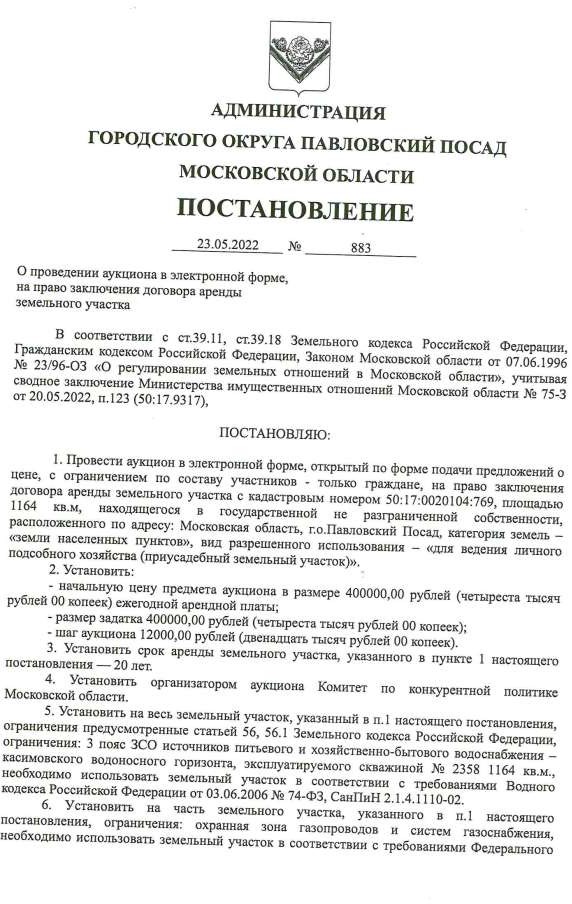 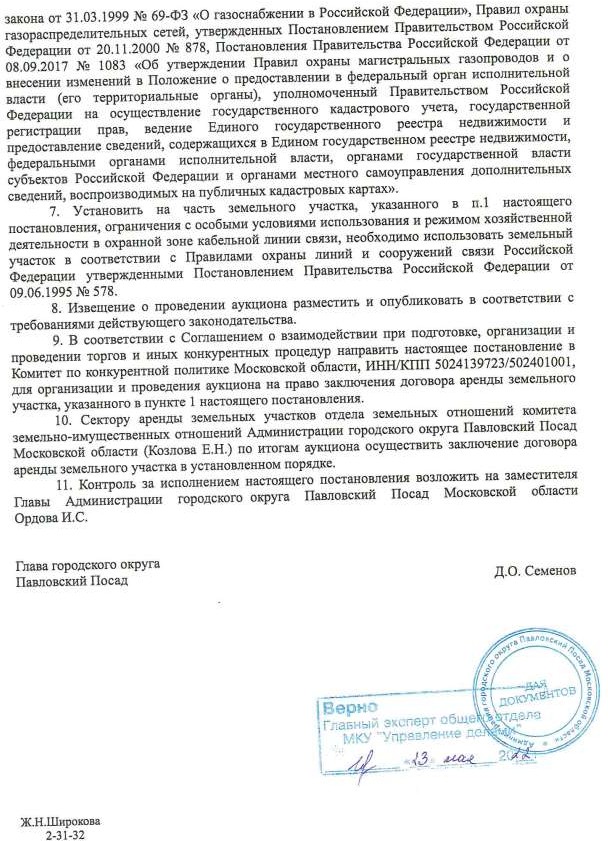 Приложение 2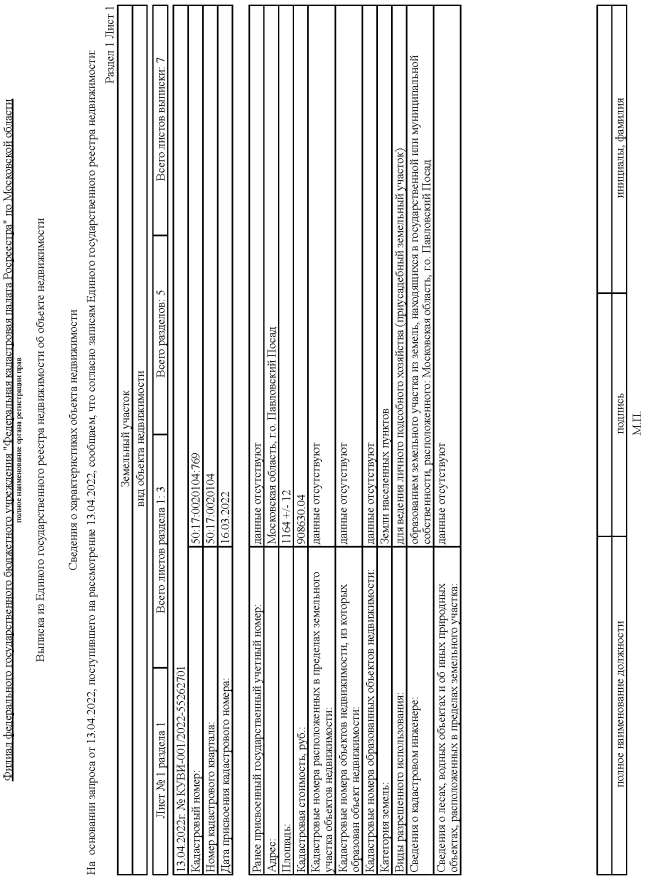 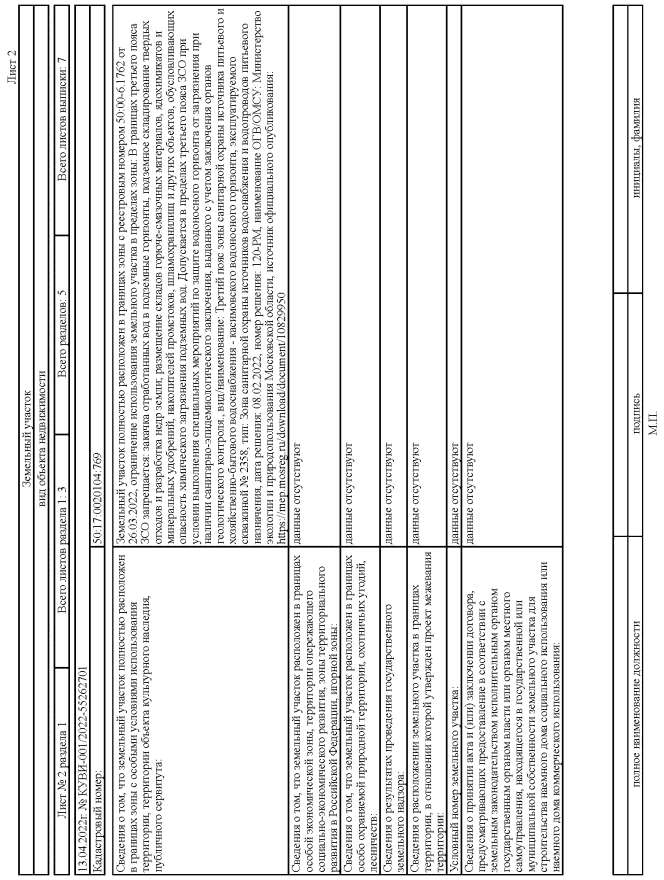 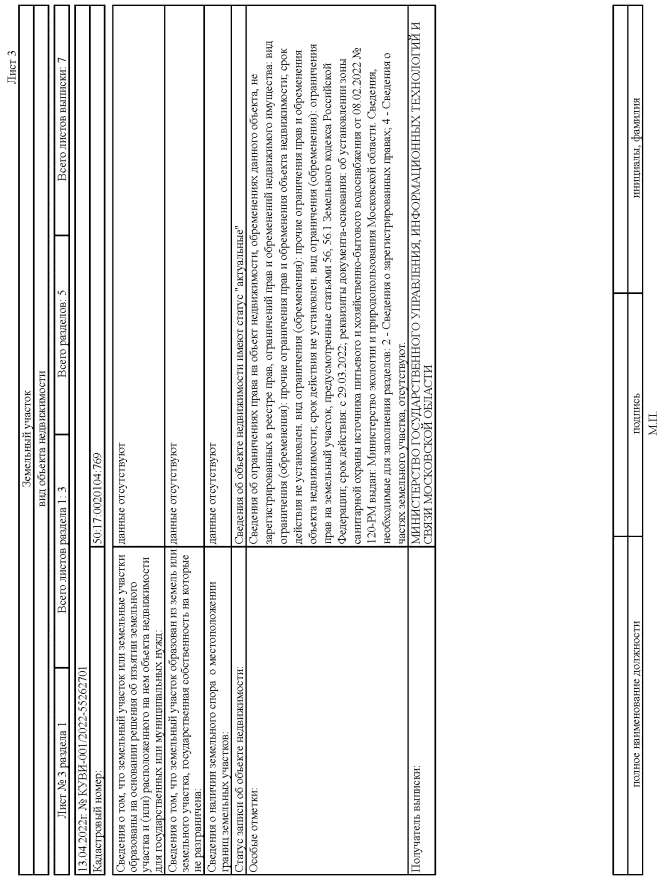 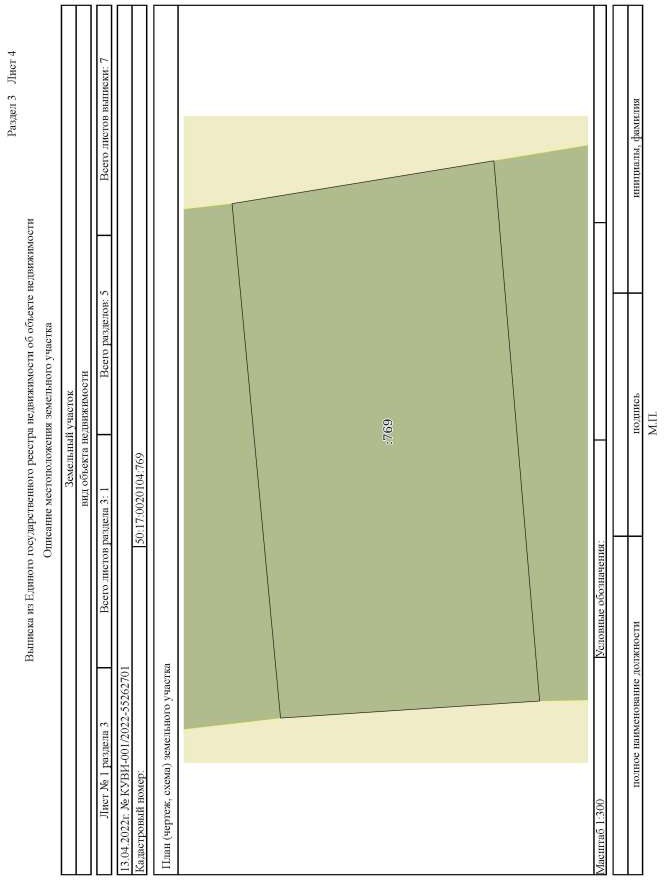 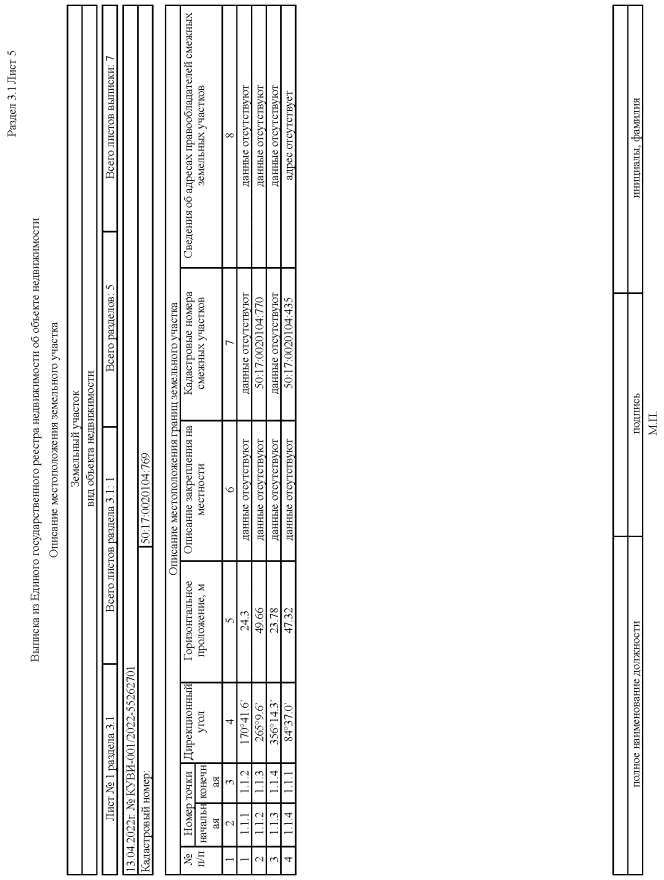 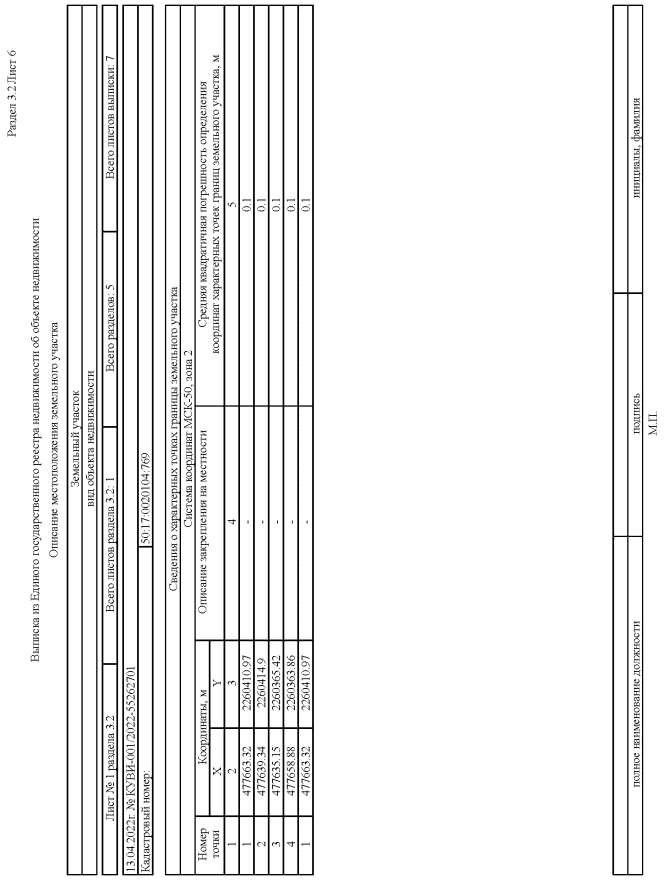 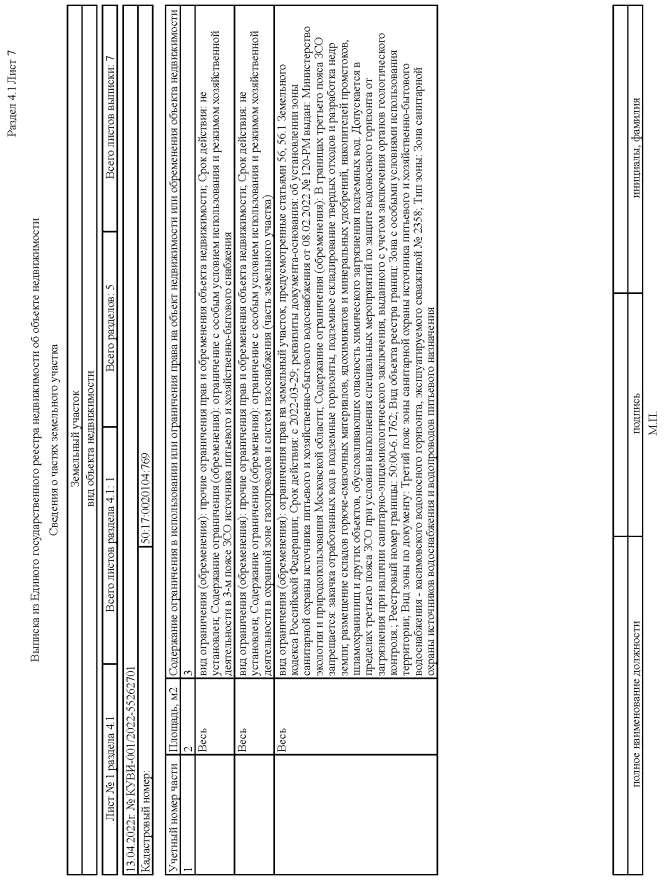 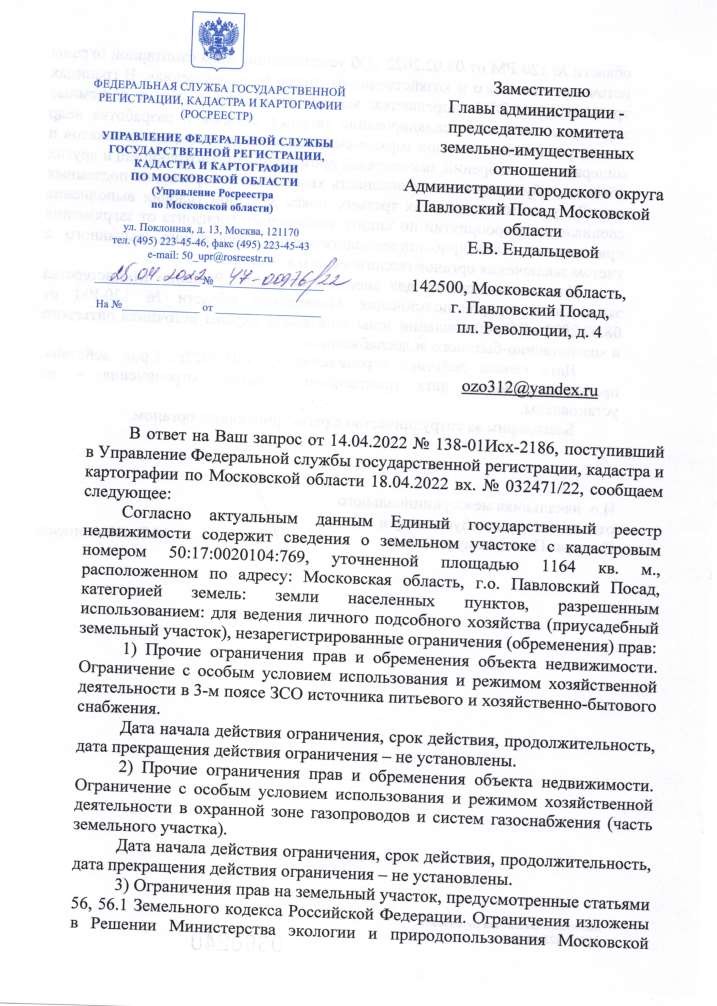 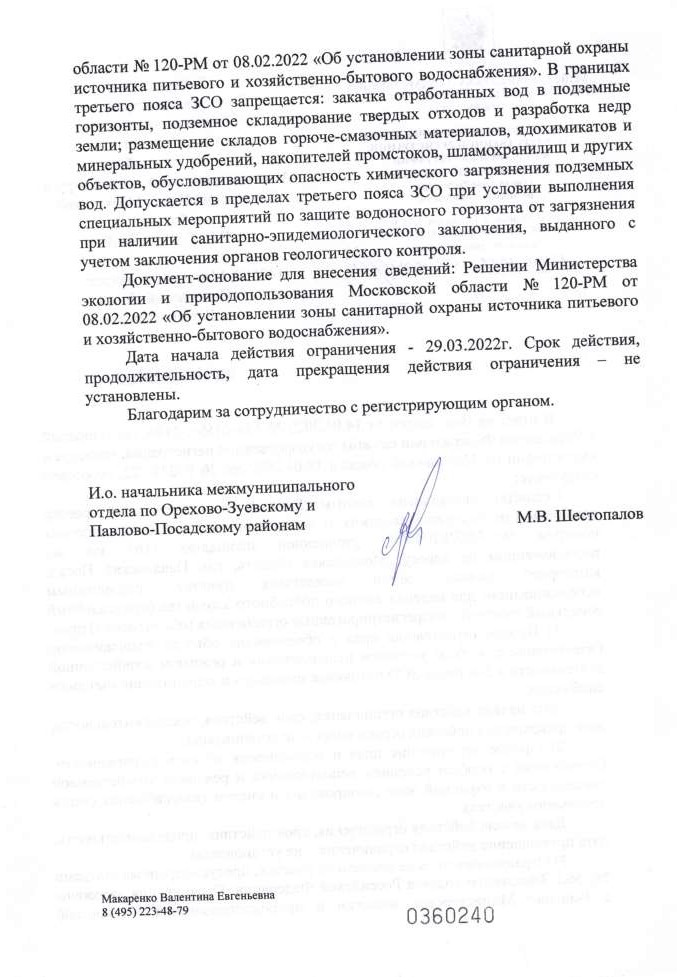 Приложение 3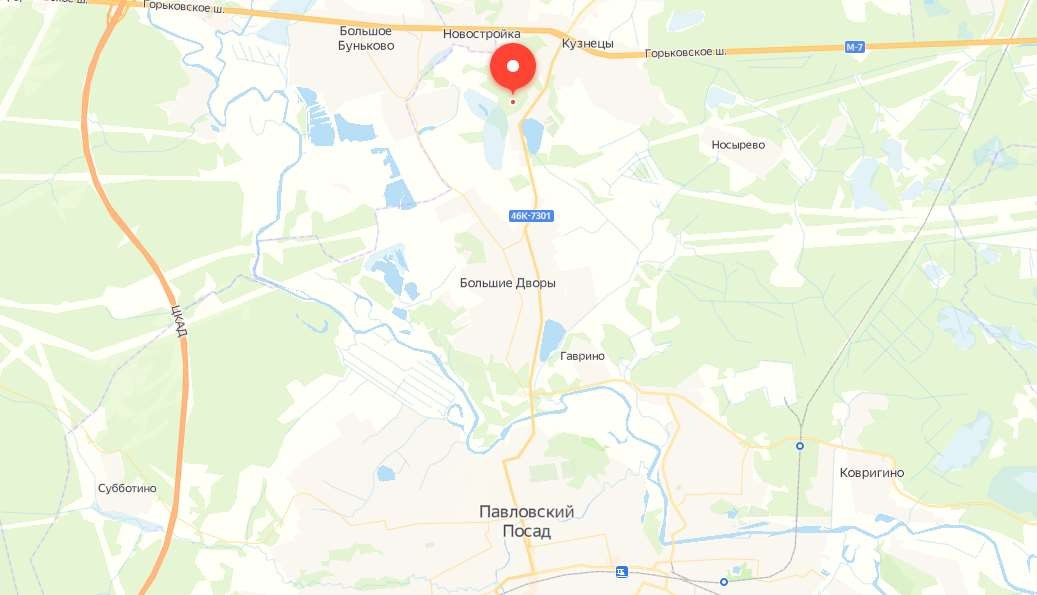 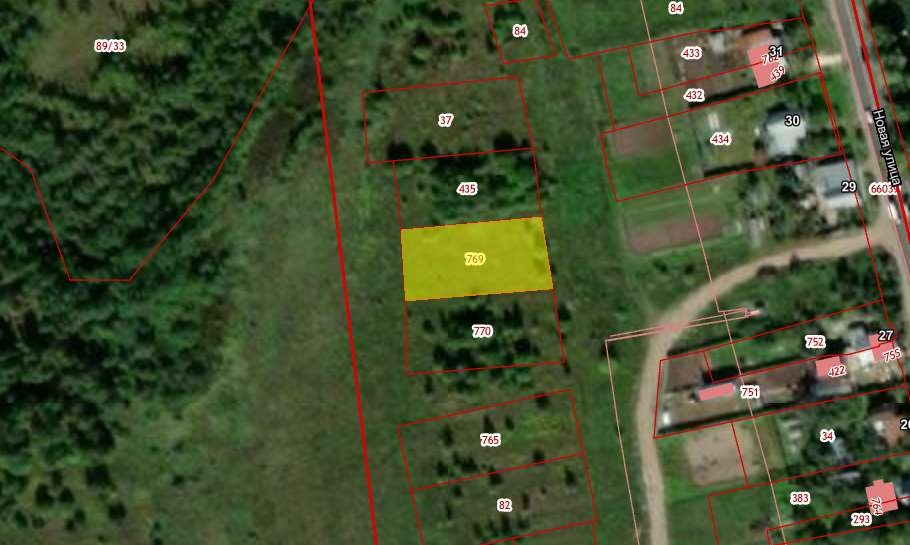 Приложение 4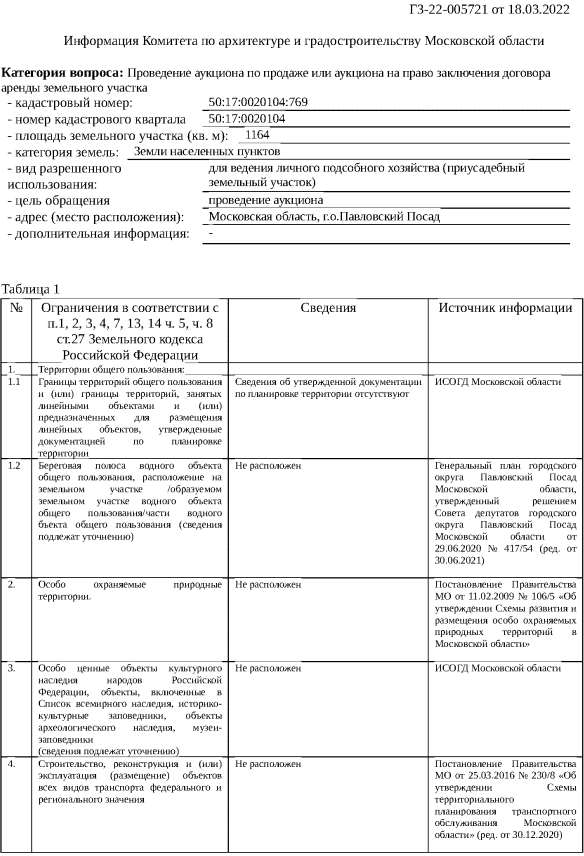 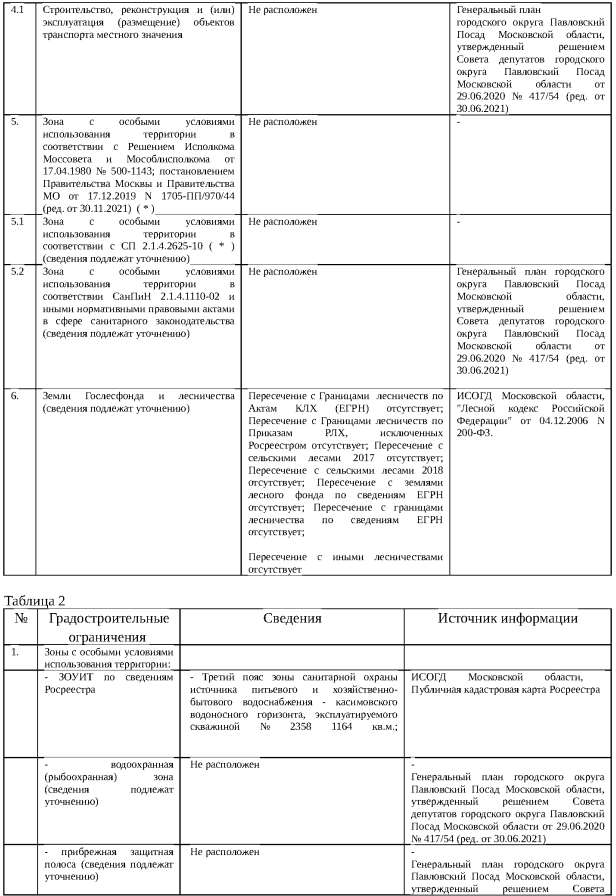 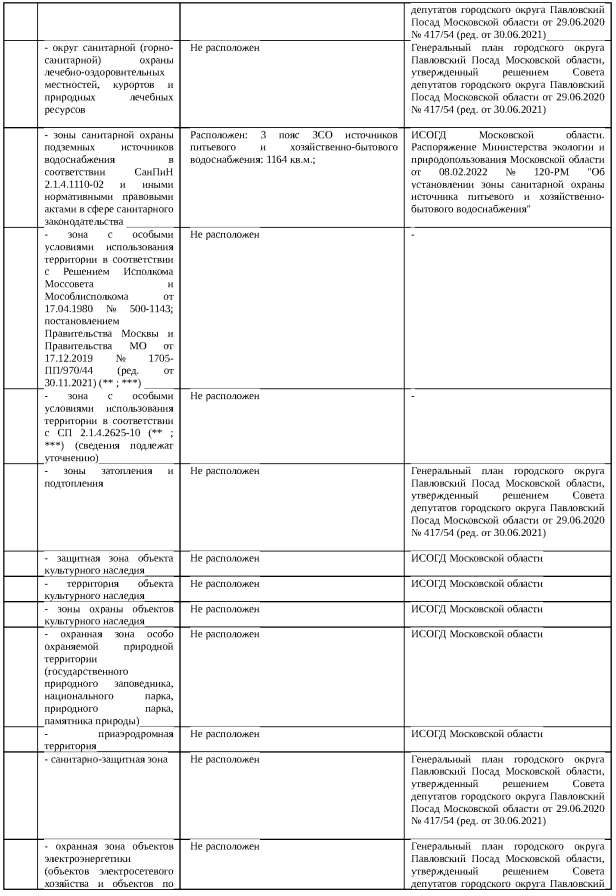 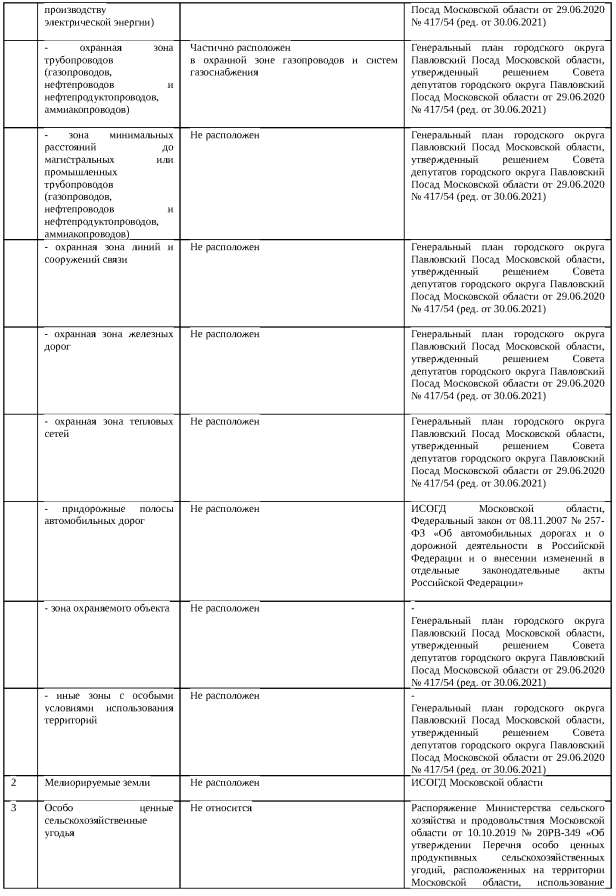 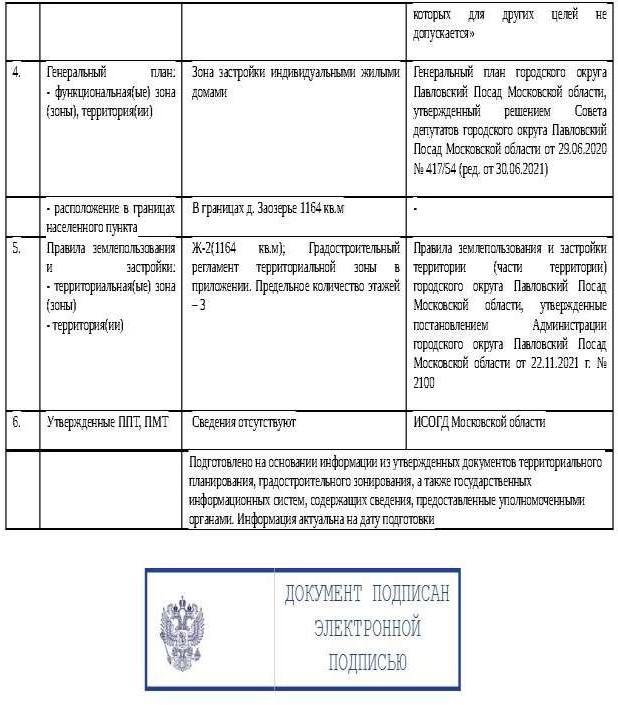 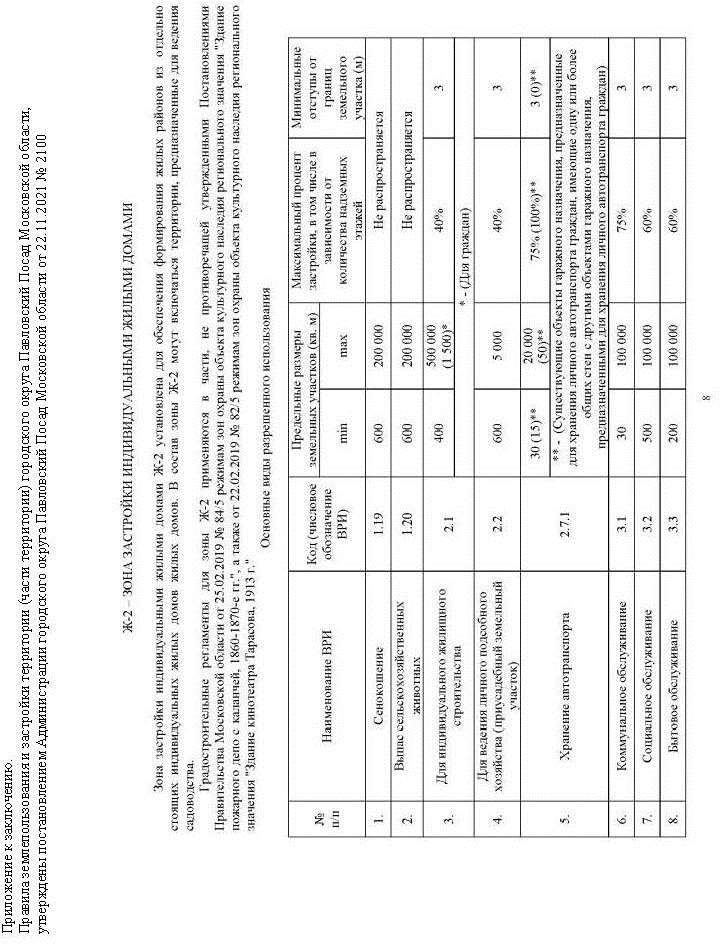 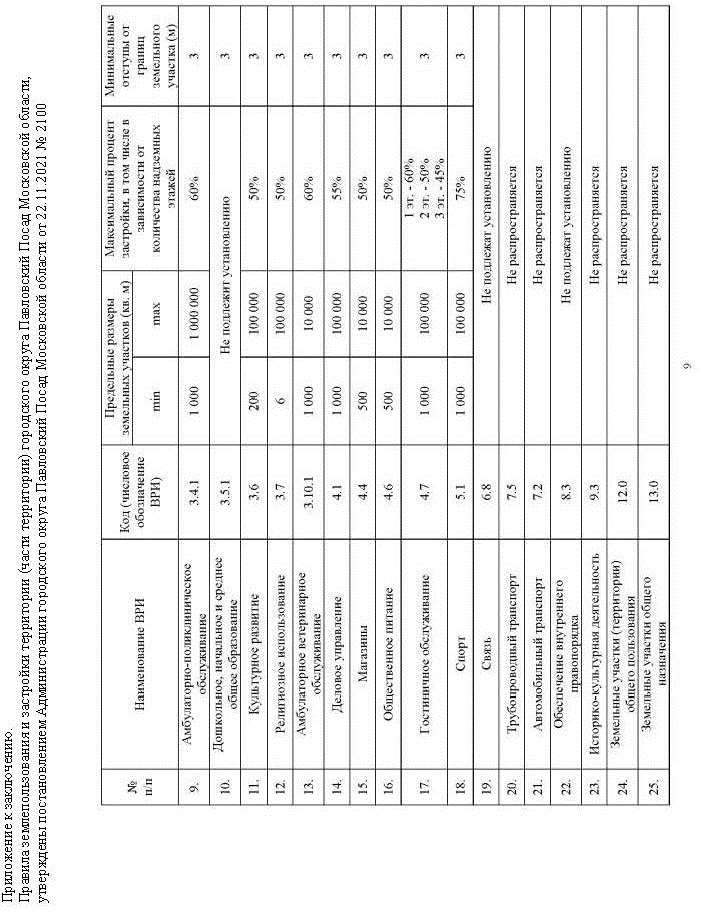 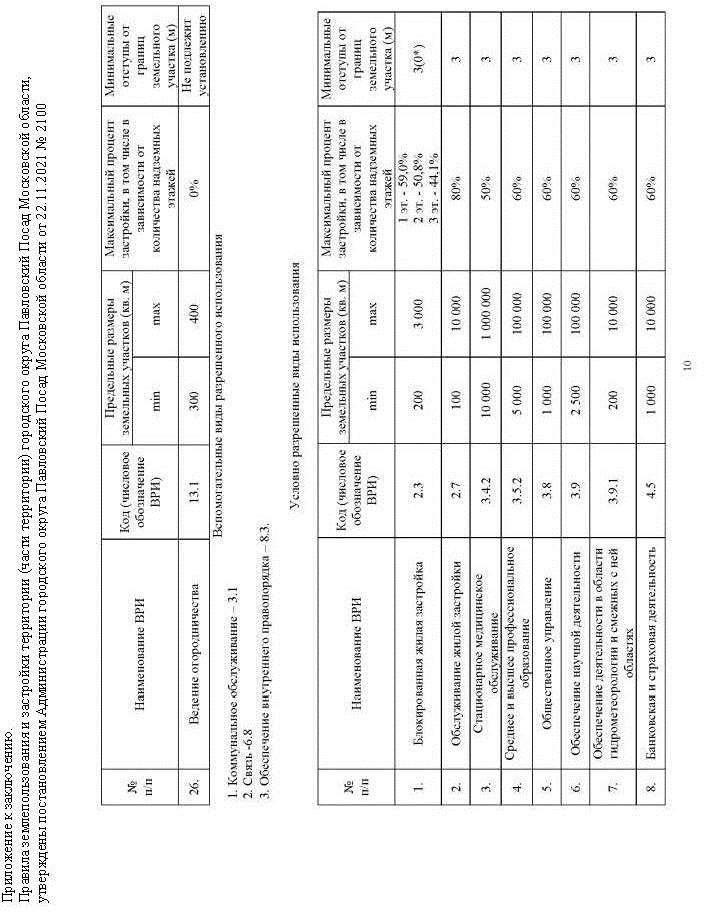 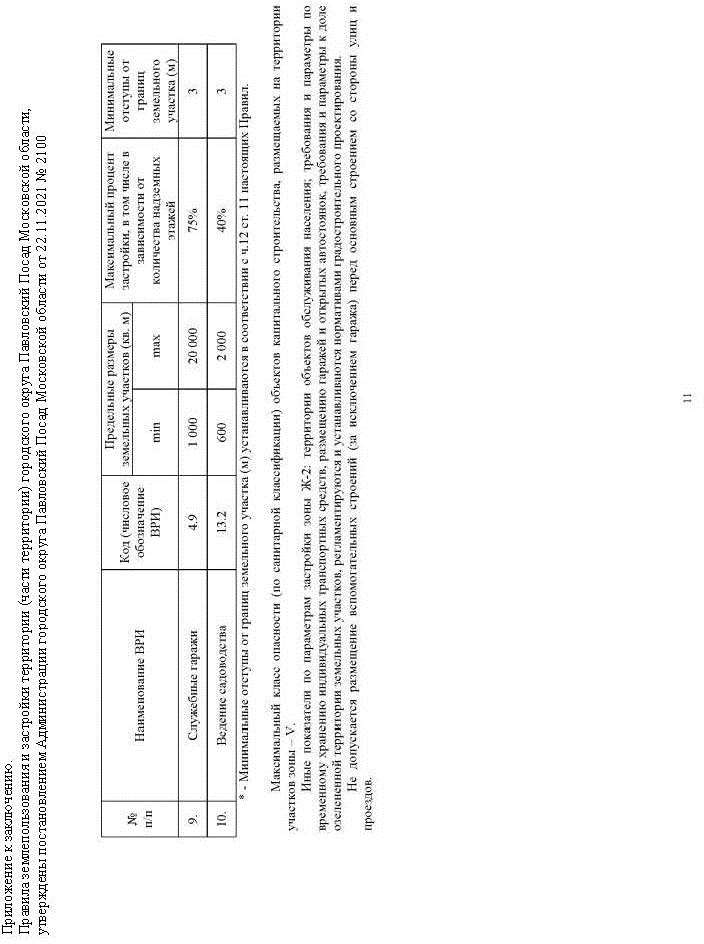 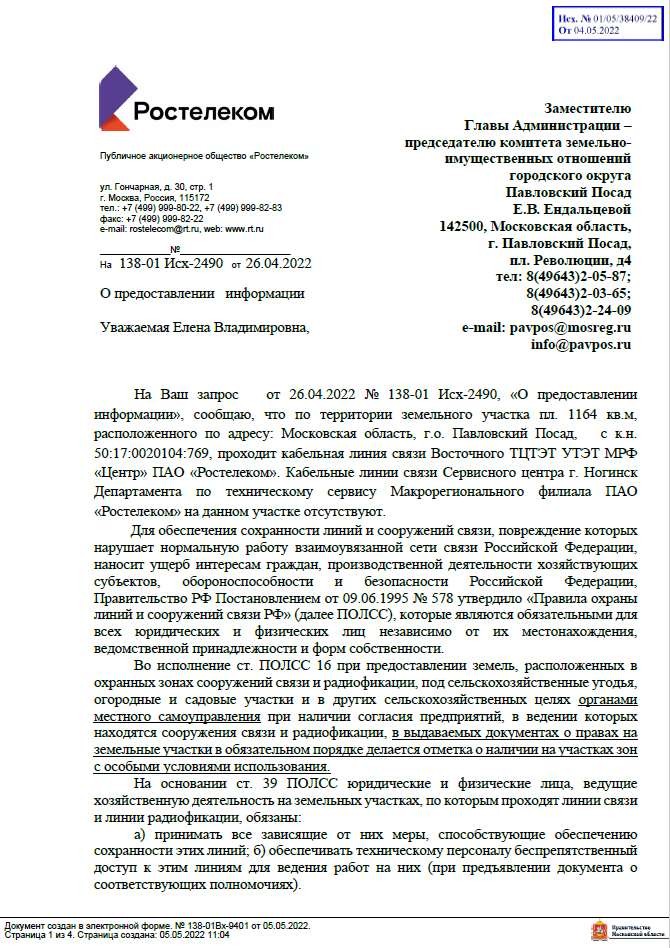 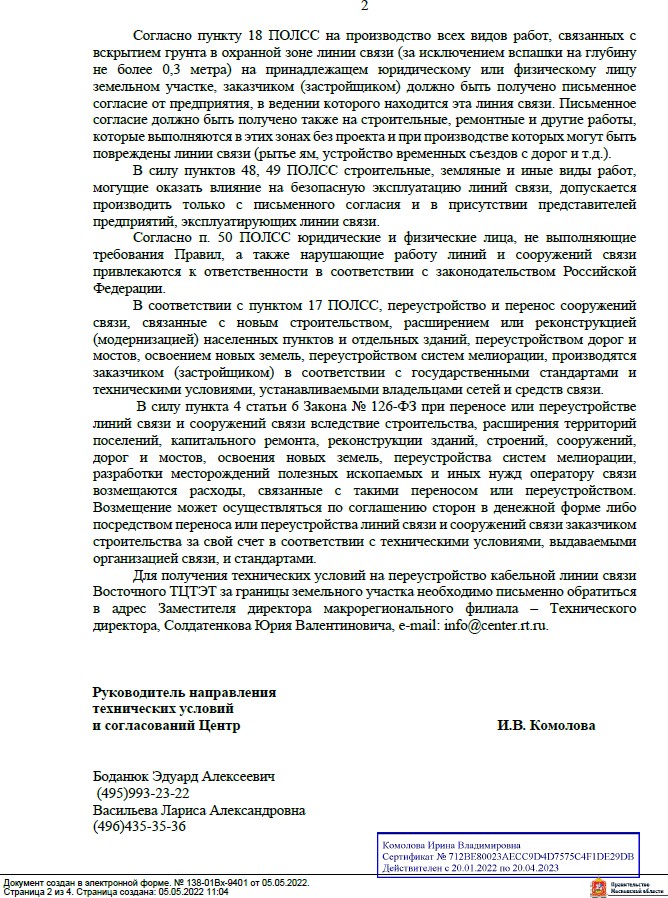 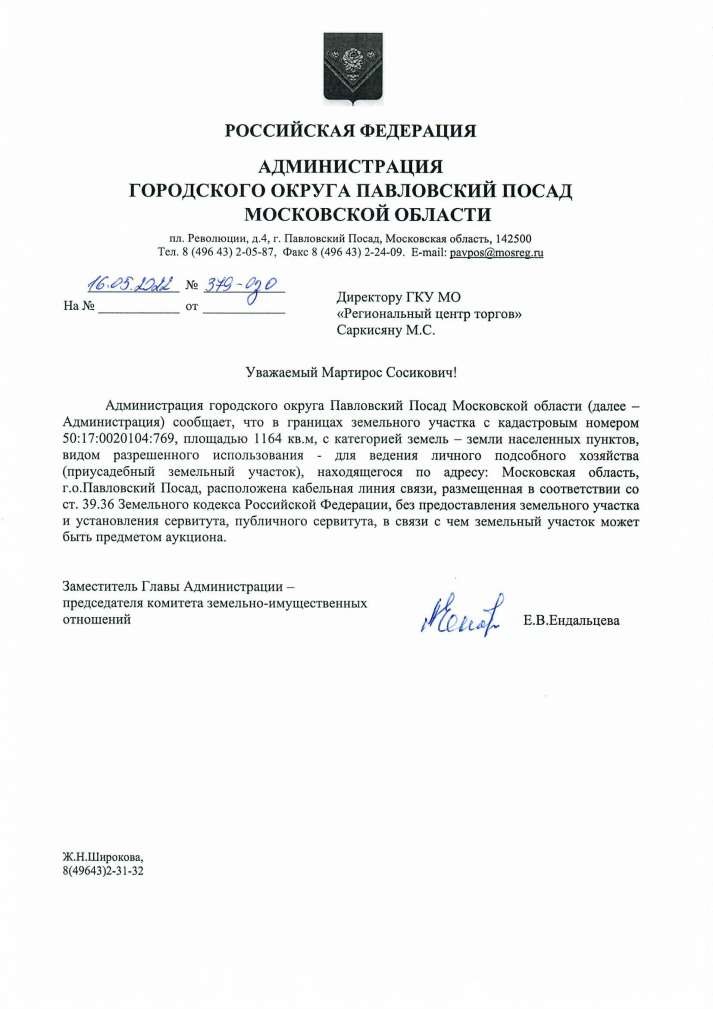 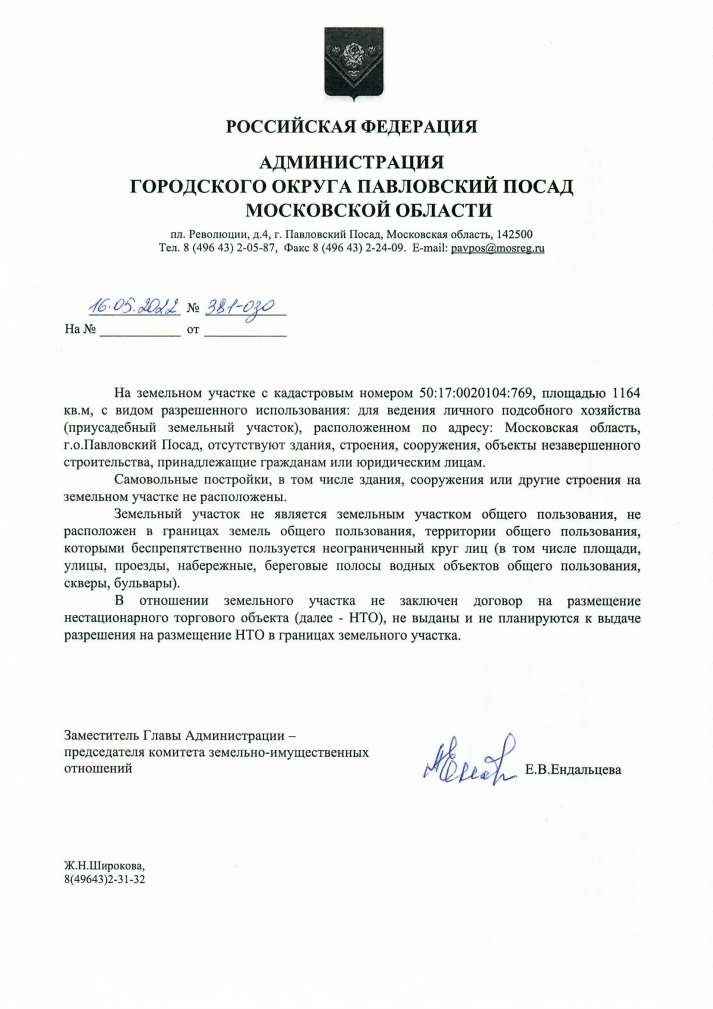 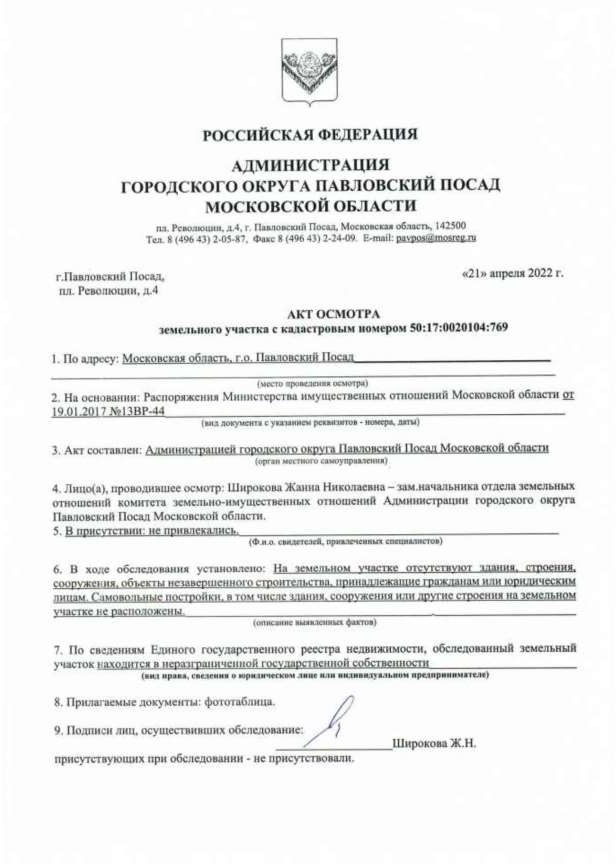 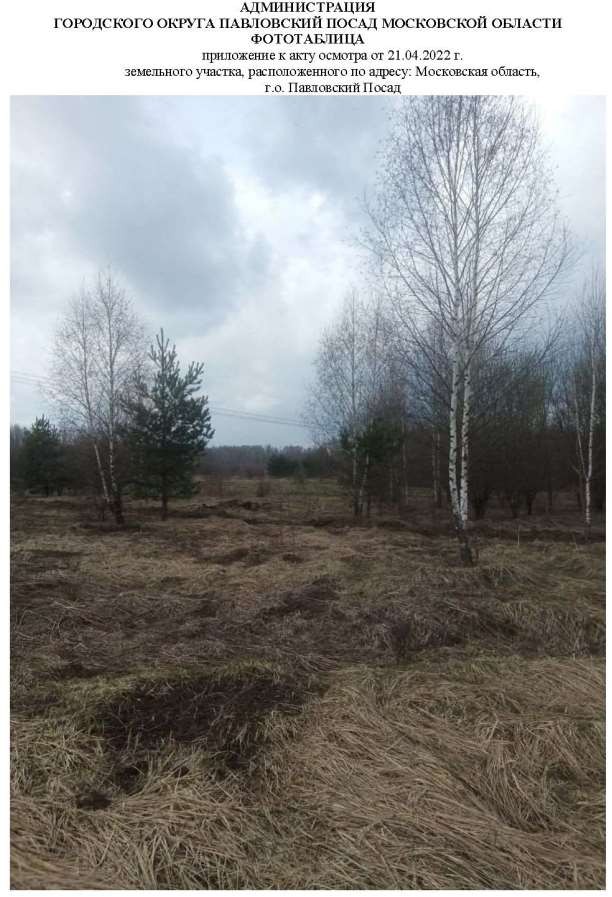 Приложение 5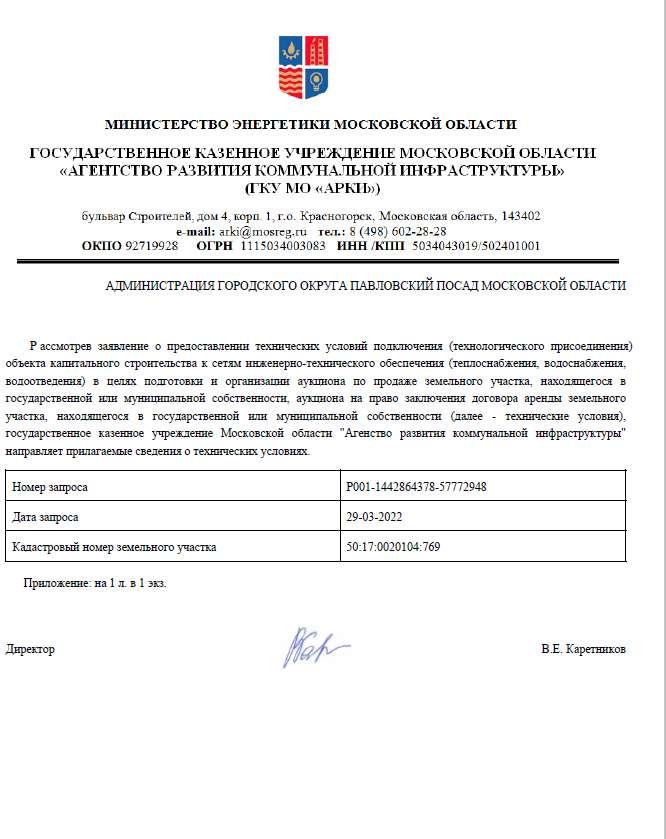 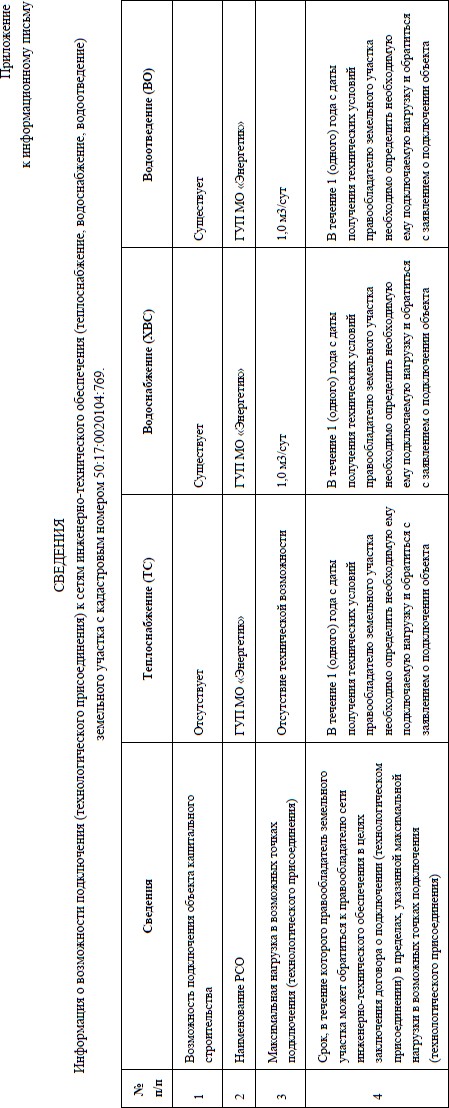 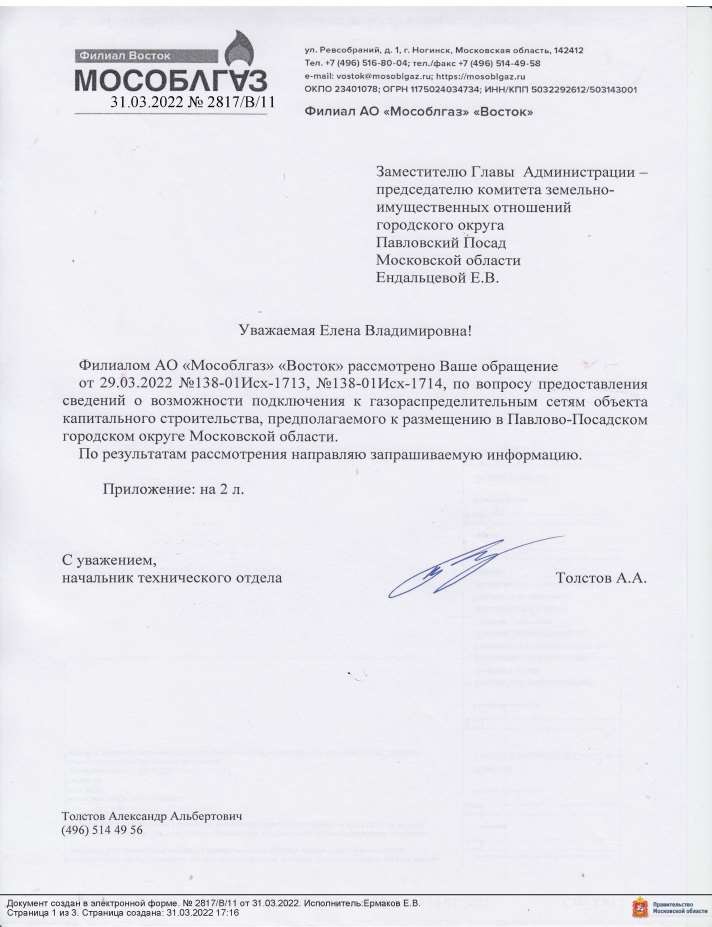 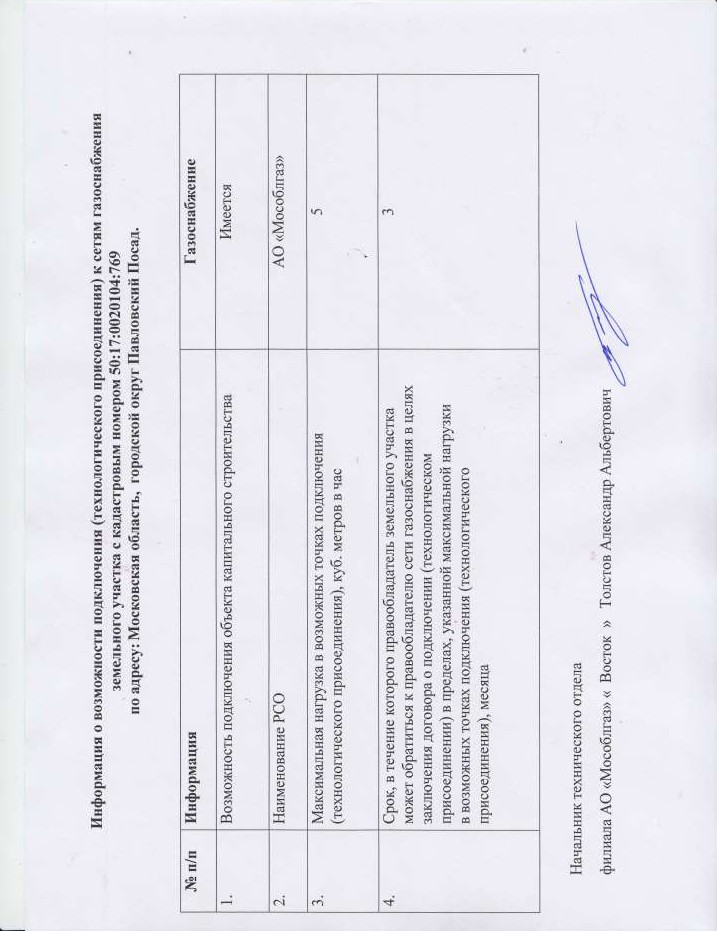 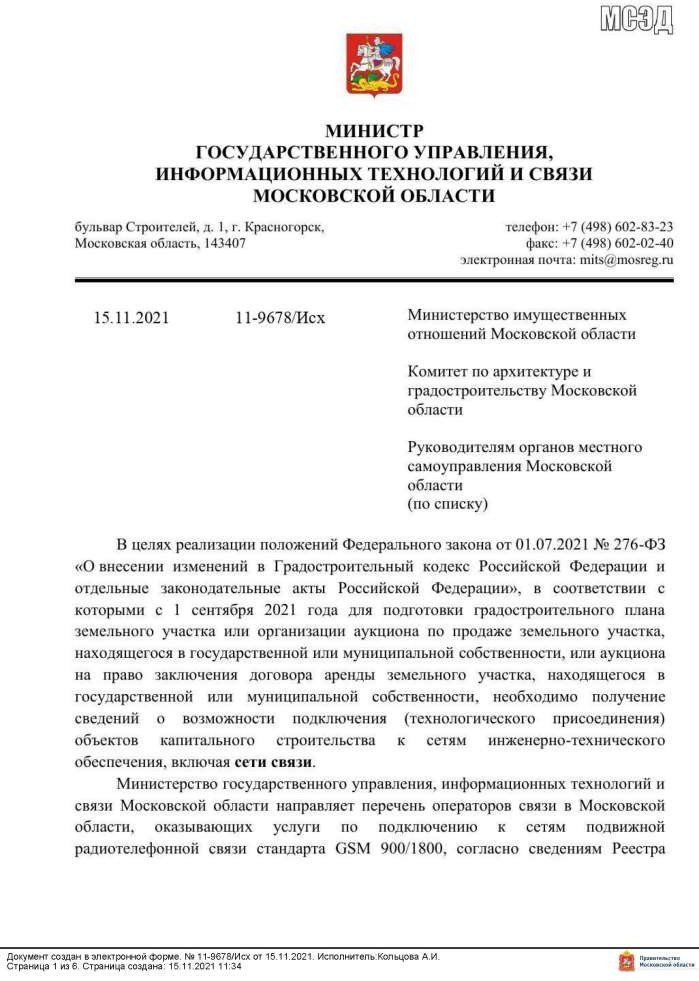 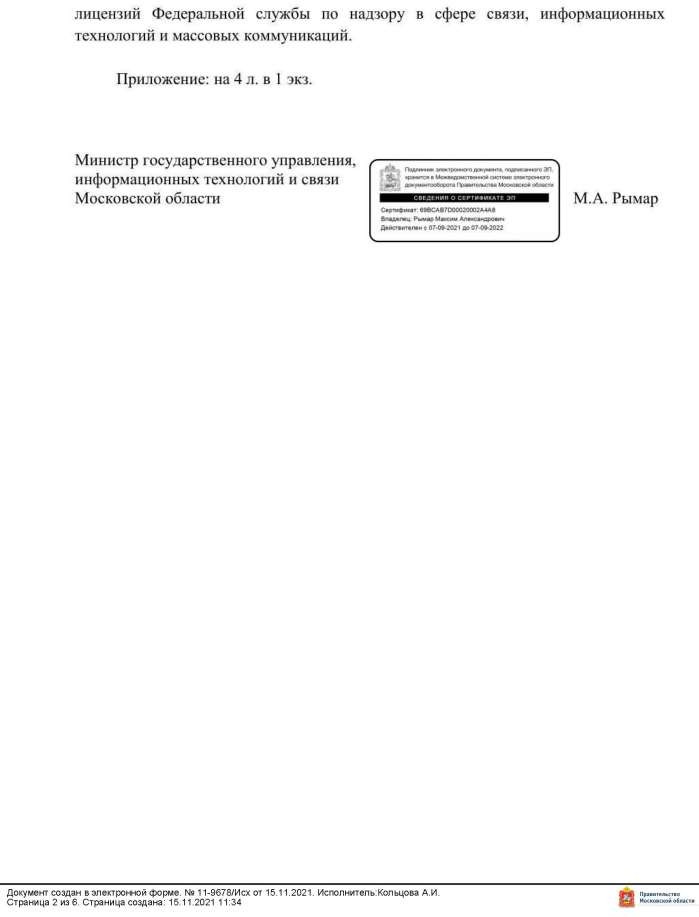 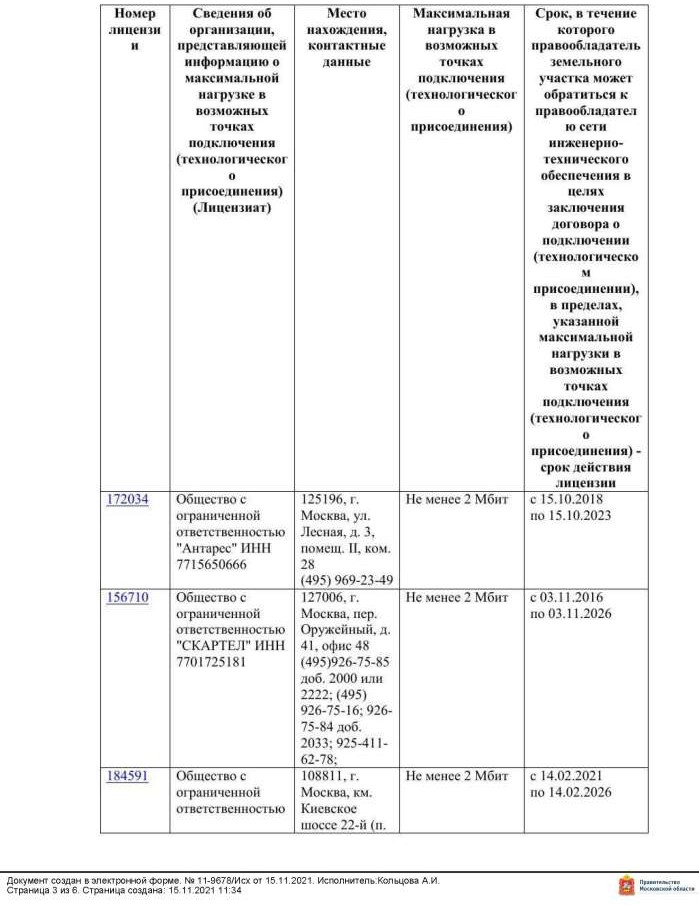 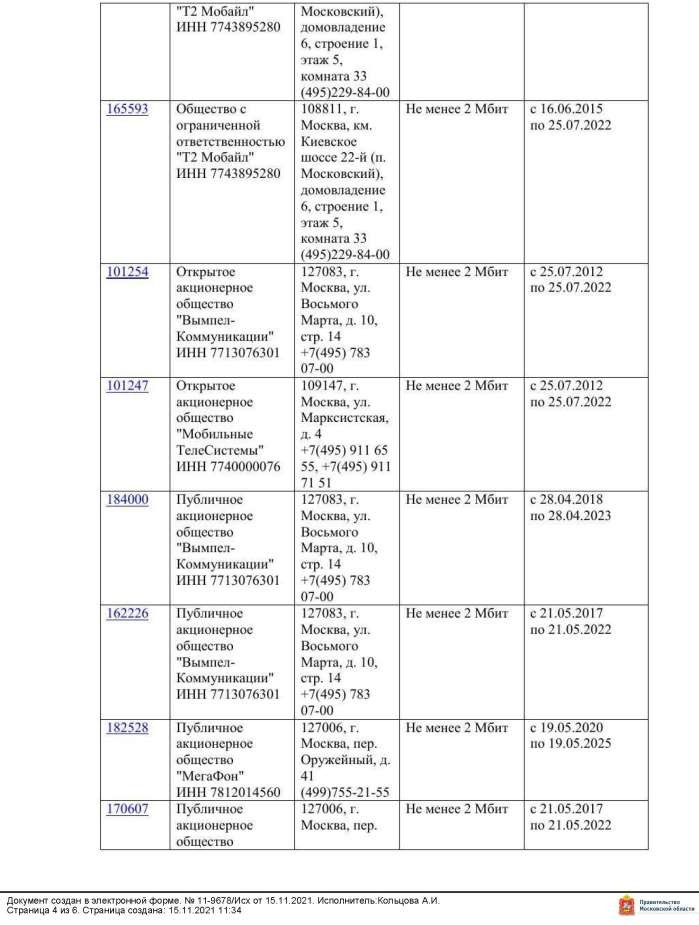 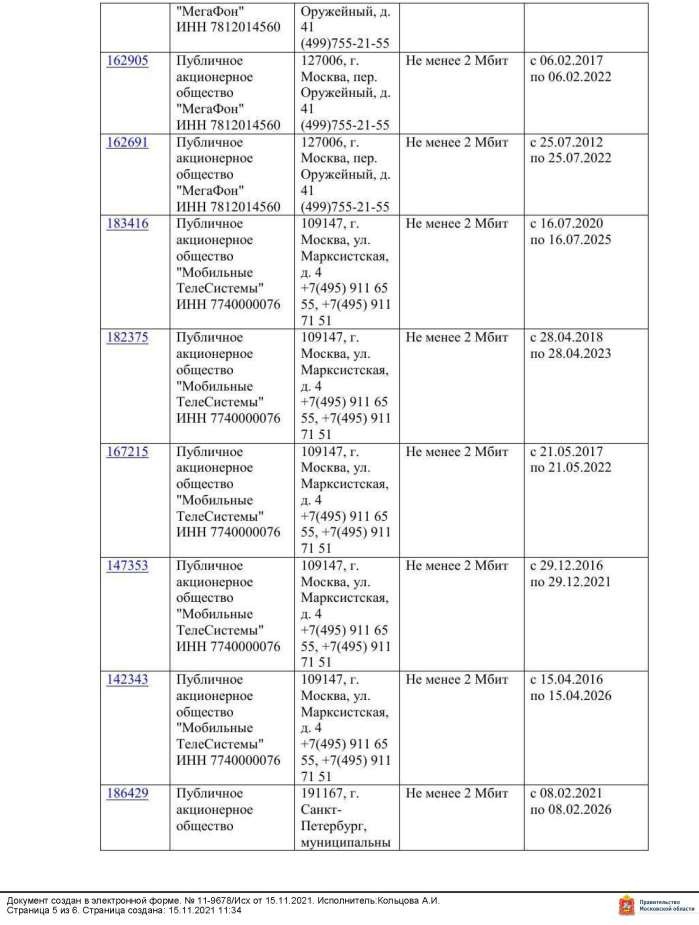 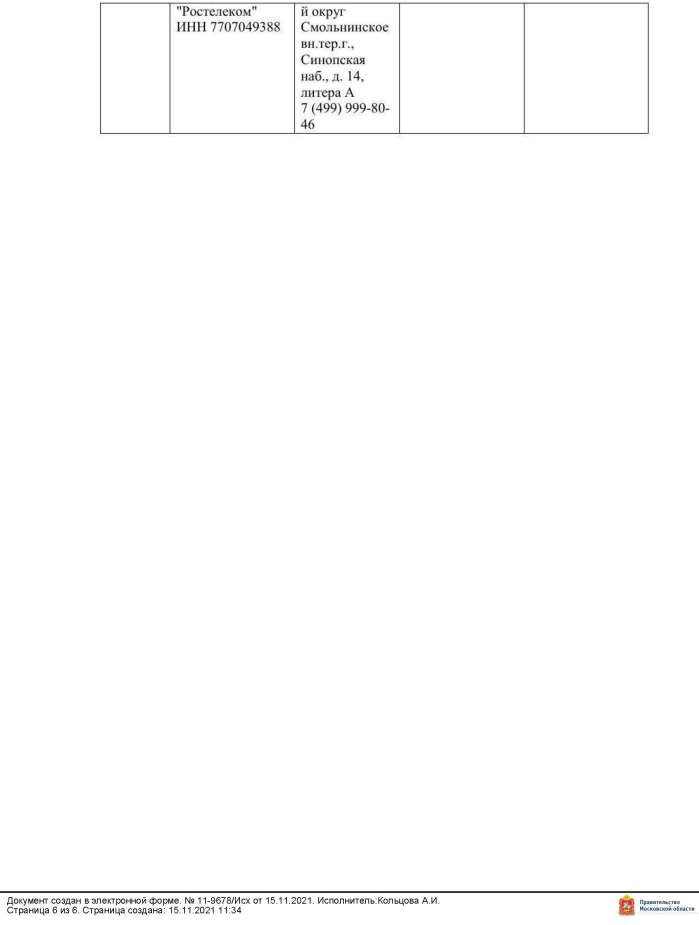 Приложение 6ФОРМА ЗАЯВКИ НА УЧАСТИЕ В АУКЦИОНЕ В ЭЛЕКТРОННОЙ ФОРМЕВ Аукционную комиссию Заявитель(Ф.И.О., гражданина, индивидуального предпринимателя,наименование юридического лица с указанием организационно-правовой формы)в лице  	(Ф.И.О. руководителя юридического лица или уполномоченного лица, лица действующего на основании доверенности)действующего на основании1(Устав, Положение, Соглашение, Доверенности и т.д.)принял решение об участии в аукционе в электронной форме, и обязуется обеспечить поступление задатка в размере 	   руб.	(сумма прописью),   в   сроки   и   в   порядке,   установленные в Извещении о проведении аукциона в электронной форме, и в соответствии с Регламентом Оператора электронной площадки.Заявитель обязуется:Соблюдать условия и порядок проведения аукциона в электронной форме, содержащиеся в Извещении о проведении аукциона в электронной форме и Регламенте Оператора электронной площадки3.В случае признания Победителем аукциона в электронной форме, а также в иных случаях, предусмотренных пунктами 13 и 14 статьи 39.12 Земельного кодекса Российской Федерации, заключить договор с Арендодателем (Продавцом) в соответствии с порядком, сроками и требованиями, установленными Извещением о проведении аукциона в электронной форме и договором.Заявитель согласен и принимает все условия, требования, положения Извещения о проведении аукциона в электронной форме, проекта договора и Регламента Оператора электронной площадки, и они ему понятны. Заявителю известны сведения о Земельном участке, Заявитель надлежащим образом ознакомлен с реальным состоянием Земельного участка и не имеет претензий к ним.Заявитель извещен о том, что он вправе отозвать Заявку в любое время до установленных даты и времени окончания срока приема Заявок на участие в аукционе в электронной форме, в порядке, установленном в Извещении о проведении аукциона в электронной форме.Ответственность за достоверность представленных документов и информации несет Заявитель.Заявитель подтверждает, что на дату подписания настоящей Заявки ознакомлен с порядком проведения аукциона в электронной форме, порядком внесения, блокирования и прекращения блокирования денежных средств в качестве задатка, и они ему понятны.Заявитель заявляет о своем соответствии условиям отнесения к субъектам малого и среднего предпринимательства в соответствии с частью 5 статьи 4 Федерального закона от 24.07.2007 № 209-ФЗ «О развитии малого и среднего предпринимательства в Российской Федерации» (в случае проведения аукциона в электронной форме, участниками которого могут быть только субъекты малого и среднего предпринимательства)4.Заявитель осведомлен и согласен с тем, что Арендодатель (Продавец)/Организатор аукциона в электронной форме не несут ответственности за ущерб, который может быть причинен Заявителю отменой аукциона в электронной форме, внесением изменений в Извещение о проведении аукциона в электронной форме, а также приостановлением процедуры проведения аукциона в электронной форме. При этом Заявитель    считается    уведомленным    об    отмене    аукциона    в    электронной    форме,    внесении    изменений    в    Извещение о проведении аукциона в электронной форме с даты публикации информации об отмене аукциона в электронной форме, внесении изменений в Извещение о проведении аукциона в электронной форме на официальном сайте торгов Российской Федерации в информационно- телекоммуникационной сети «Интернет» для размещения информации о проведении торгов www.torgi.gov.ru и сайте Оператора электронной площадки.В соответствии с Федеральным законом от 27.07.2006 № 152-ФЗ «О персональных данных» (далее - Федеральный закон от 27.07.2006№ 152-ФЗ),   подавая   Заявку,   Заявитель   дает   согласие   на   обработку персональных   данных,   указанных   выше   и   содержащихся в представленных документах, в целях участия в аукционе (под обработкой персональных данных понимается совершение, в том числе, следующих действий: сбор, систематизация, накопление, хранение, уточнение (обновление, изменение), использование, обезличивание, блокирование, уничтожение персональных данных, описание способов обработки данных приведено в Федеральном законе от 27.07.2006№ 152-ФЗ), а также на передачу такой информации третьим лицам, в случаях, установленных нормативными документами вышестоящих органов и законодательством. Настоящее согласие действует бессрочно и может быть отозвано в любой момент по соглашению сторон. Заявитель подтверждает,   что   ознакомлен   с   положениями   Федерального   закона от 27.07.2006 №   152-ФЗ,   права   и   обязанности в области защиты персональных данных ему известны.1 Заполняется при подаче Заявки юридическим лицом, или лицом действующим на основании доверенности.2 Заполняется при подаче Заявки лицом, действующим по доверенности.3 Ознакомлен с Регламентом Оператора электронной площадки при регистрации (аккредитации) на электронной площадке4 Заявитель вправе продекларировать свою принадлежность к субъектам малого и среднего предпринимательства путем представления в форме электронного документа или в форме электронного образа документа сведений из единого реестра субъектов малого и среднего предпринимательства, ведение которого осуществляется в соответствии с Федеральным законом от 24.07.2007 № 209-ФЗ «О развитии малого и среднего предпринимательства в Российской Федерации».Приложение 7ПРОЕКТ СОГЛАШЕНИЯ О ЗАДАТКЕ № 	«	»	г.Комитет по конкурентной политике Московской области в лице	, действующего на основании	,   именуемый   в   дальнейшем   «Организатор   аукциона»,	и 	, в лице	, действующего на основании	, именуемый в дальнейшем«Оператор	электронной	площадки»,	с	одной	стороны,	и	 	,	в	лице 	, действующего на основании	, именуемое в дальнейшем «Заявитель», с другой стороны, в соответствии с пунктом 1 статьи 380 Гражданского кодекса Российской Федерации, заключили настоящий Договор о нижеследующем:Предмет СоглашенияЗаявитель     в      доказательство      намерения      заключить      договор      аренды      земельного      участка 	, а также в качестве обеспечения надлежащего исполнения своих обязательств, в счет причитающихся с него по договору платежей, обеспечивает наличие денежных средств на счёте Оператора электронной площадки в размере не менее суммы задатка, установленного в сумме	руб. (	), и соглашается с блокированием указанной суммы в порядке, предусмотренном Разделом 2 настоящего Договора.Порядок внесения, блокирования и прекращения блокирования денежных средств в качестве задаткаПеречисление денежных средств на счёт Оператора электронной площадки производится Заявителем в соответствии с Регламентом и Инструкциями по следующим реквизитам:Получатель платежа:  	  Банковские реквизиты:  	 БИК  	Расчётный счёт:  		                                   Корр. счёт  		  ИНН	КПП  		Назначение платежа:«	».Назначение платежа указывается в соответствии с Регламентом и Инструкциями.В целях исполнения требований о внесении задатка для участия в аукционе в электронной форме Заявительобеспечивает наличие денежных средств на счёте Оператора электронной площадки в размере, не менее суммы задатка, установленной Извещением о проведении аукциона в электронной форме на право заключения договора аренды земельного участка	(далее - Извещение).Денежные средства в размере, равном задатку, указанному в пункте 2.5. Извещения, блокируются Оператором электронной площадки на счете Заявителя в соответствии с Регламентом и Инструкциями. Основанием для блокирования денежных средств является Заявка, направленная Заявителем Оператору электронной площадки. Заблокированные Оператором электронной площадки на счете Заявителя денежные средства являются задатком.Прекращение блокирования денежных средств на счете Заявителя в соответствии с Регламентом и Инструкциями производится Оператором электронной площадки в порядке, установленном Разделом 6 Извещения.Ответственность СторонОтветственность сторон за неисполнение либо ненадлежащее исполнение настоящего Соглашения наступает в соответствии с действующим законодательством.Все споры и разногласия, которые могут возникнуть в результате исполнения Сторонами условий настоящего Соглашения, будут по возможности решаться путем переговоров. В случае невозможности разрешения споров путем переговоров Стороны рассматривают их в установленном законом порядке.Срок действия СоглашенияСоглашение вступает в силу с момента подписания его Сторонами.Соглашение прекращает свое действие с момента надлежащего исполнения Сторонами взятых на себя обязательств.Заключительные положенияВсе изменения и дополнения к настоящему Соглашению оформляются письменно дополнительным соглашением.Настоящее Соглашение составлено в 3 (трех) подлинных экземплярах.Юридические адреса и реквизиты СторонОрганизатор аукциона	Оператор электронной площадки	ЗаявительПодписи сторонДолжность	Должность	от Заявителя 	/	/	 	/	/	 	/	/ПодписьПодписьПодписьПриложение 8ФормаВ Аукционную комиссиюот  	(Ф.И.О. гражданина)Запрос на осмотр Земельного участкаПрошу оформить документ для осмотра Земельного участка Кадастровый номер 	Местоположение (адрес) 	Дата аукциона в электронной форме «   »_	20	г.№ аукциона в электронной форме  	Уполномоченное лицо на осмотр:Ф.И.О.Контактные телефоны: 	Адрес электронной почты (E-mail) 	Подпись	Ф.И.О.Приложение 9Проект договора аренды земельного участкаДОГОВОРаренды земельного участка, заключаемый по результатам проведения торговот	№  	Место заключения	«	»	_20 	Администрация	городского	округа	Павловский	Посад	Московской	области,	(ОГРН 	,	ИНН/КПП	 	/	,	в	лице	 	,действующ 	на	основании 	,	зарегистрированного 	,	именуем   в дальнейшем Арендодатель, юридический адрес: Московская область,		, с          одной          стороны,          и			,(ОГРН 	,	ИНН/КПП 	/	,	юридическийадрес:	, в лице	, действующ	на основании	, с другойстороны,	именуем		в	дальнейшем	Арендатор,при совместном упоминании, именуемые в дальнейшем Стороны, на основании	,заключили настоящий договор о нижеследующем.Предмет и цель договораАрендодатель обязуется предоставить Арендатору за плату во временное владение и пользование земельный участок  площадью           кв.м, с кадастровым номером	, категория земель	с видом разрешенного использования	, расположенный по адресу: 	 (далее по тексту – Земельный участок), а Арендатор обязуется принять Земельный участок по акту приема-передачи (Приложение 3) является неотъемлемой частью настоящего договора).Настоящий договор   заключен   на   основании   протокола   о    	(далее по тексту – Протокол), являющегося приложением 1 к настоящему договору.Земельный участок предоставляется для	.Сведения об ограничениях (обременениях) прав на Земельный участок:Ограничения прав на Земельный участок, предусмотренные ст. 56, 56.1 Земельного кодекса Российской Федерации, 50:00-6.1762: Третий пояс зоны санитарной охраны источника питьевого и хозяйственно-бытового водоснабжения - касимовского водоносного горизонта, эксплуатируемого скважиной № 2358: 1164 кв.м.Земельный участок частично расположен в охранной зоне газопроводов и систем газоснабжения.Земельного участок расположен в охранной зоне кабельной линии связи.На Земельном   участке проходит   кабельная линия связи, размещенная в   соответствии с требованиями ст. 39.36 Земельного кодекса Российской Федерации.Срок договораНастоящий договор заключается на срок	с «   »	20   года по «    »	20	года.Земельный участок считается переданным Арендодателем Арендатору и принятым Арендатором с момента подписания акта-приема передачи Земельного участка.Договор считается заключенным с момента передачи Земельного участка. Акт приема-передачи Земельного участка подписывается одновременно с подписанием настоящего договора.Договор подлежит государственной регистрации в установленном законодательством Российской Федерации, законодательством Московской области порядке.Арендная платаАрендная плата начисляется с даты передачи Земельного участка по акту приема-передачи Земельного участка.Размер годовой арендной платы устанавливается в соответствии с Протоколом.Размер арендной платы за земельный участок определяется в Приложении 2 к настоящему договору, которое является его неотъемлемой частью.Сумма	ежемесячной	арендной	платы	устанавливается	в	размере в соответствии с Приложением 2.Арендная плата вносится Арендатором ежемесячно в полном объеме в размере, установленном в Приложении 2, не позднее 10 числа включительно, путем внесения денежных средств, безналичным порядком с обязательным указанием в платежном документе назначения платежа, номера и даты настоящего договора по следующим реквизитам: 	; 	.Арендная плата за неполный период месяц исчисляется пропорционально количеству календарных дней аренды в месяце к количеству дней данного месяцаСумма поступлений зачисляется сначала в счет оплаты основного долга, и только при погашении основного долга зачисляется в счет оплаты пени, вне зависимости от назначения платежа, указанного в платежном поручении.Обязательства по оплате по настоящему договору считаются исполненными после внесения Арендатором арендной платы в полном объеме за период, установленный пунктом 3.4 настоящего договора. При внесении Арендатором арендной платы не в полном объеме, установленном пунктом 3.4 настоящего договора, обязательства по настоящему договору считаются неисполненными.Датой исполнения обязательств по внесению арендной платы является дата поступления арендной платы в бюджет муниципального образования.Права и обязанности СторонАрендодатель имеет право:Досрочно расторгнуть настоящий договор в порядке и в случаях, предусмотренных действующим законодательством и настоящим договором, в том числе при:использовании Земельного участка способами, приводящими к его порче;использовании Земельного участка не в соответствии с видом его разрешенного использования;использовании Земельного участка не в соответствии с его целевым назначением;неиспользовании/не освоении Земельного участка в течение 1 года;не внесении арендной платы либо внесение не в полном объеме более чем 2 (два) периодов подряд;в случае не подписания арендатором дополнительных соглашений к настоящему договору, о внесении изменений, указанных в п. 4.1.3;в случае переуступки Арендатором прав и обязанностей по настоящему договору;в случае заключения Арендатором договора субаренды по настоящему договору;в случае осуществления Арендатором самовольной постройки на Земельном участке.На беспрепятственный доступ на территорию Земельного участка с целью его осмотра на предмет соблюдения условий настоящего договора.Вносить в настоящий договор необходимые изменения и дополнения в случае внесения таковых в действующее законодательство Российской Федерации, законодательство Московской области.На возмещение убытков, причиненных ухудшением качества Земельного участка и экологической обстановки в результате хозяйственной деятельности Арендатора, а также по иным основаниям, предусмотренным законодательством Российской Федерации, законодательством Московской области.Изъять Земельный участок в порядке, установленном действующим законодательством Российской Федерации, законодательством Московской области.Обратиться в суд за взысканием задолженности по арендной плате после однократного неисполнения Арендатором обязанности по внесению арендной платы в полном объеме за период, установленный пунктом 3.4 настоящего договора.Арендодатель обязан:Передать Арендатору Земельный участок по акту приема-передачи в день подписания настоящего договора.Не чинить препятствия Арендатору в правомерном использовании (владении и пользовании) Земельного участка.Не вмешиваться в хозяйственную деятельность Арендатора, если она не противоречит условиям настоящего договора и действующего законодательства Российской Федерации, законодательства Московской области, регулирующего правоотношения по настоящему договору.В письменной форме в пятидневный срок уведомлять Арендатора об изменении реквизитов, указанных в пункте 3.4 настоящего договора, а также об изменении ИНН, КПП, почтового адреса, контактного телефона.Арендатор имеет право:Использовать участок на условиях, установленных настоящим договором исходя из вида деятельности, разрешенного использования и целевого назначения Земельного участка.Возводить с соблюдением правил землепользования и застройки здания, строения, сооружения в соответствии с целью, указанной в п.1.3 настоящего договора, его разрешенным использованием с соблюдением требований градостроительных регламентов и иных правил и норм.Арендатор обязан:Использовать участок в соответствии с целью и условиями его предоставления.При досрочном расторжении настоящего договора или по истечении его срока все произведенные без разрешения Арендодателя на Земельном участке улучшения передать Арендодателю безвозмездно.Не допускать действий, приводящих к ухудшению качественных характеристик арендуемого участка и прилегающих к нему территорий, экологической обстановки местности, а также к загрязнению территории.Обеспечивать Арендодателю, органам муниципального и государственного контроля свободный доступ на участок, специально выделенные части участка, в расположенные на участке здания и сооружения.Выполнять условия эксплуатации городских подземных и наземных коммуникаций, сооружений, дорог, проездов и т.п. и не препятствовать их ремонту и обслуживанию (в случае если такие расположены на земельном участке).В десятидневный срок со дня изменения своего наименования (для юридических лиц), местонахождения (почтового адреса) и контактного телефона письменно сообщить о таких изменениях Арендодателю.Не нарушать права других землепользователей, а также порядок пользования водными, лесными и другими природными объектами.Осуществлять мероприятия по охране земель, установленные действующим законодательством Российской Федерации, законодательством Московской области.Обеспечить допуск представителей собственника или представителей организации, осуществляющей эксплуатацию инженерных коммуникаций, к кабельной линии связи, в целях обеспечения её безопасности.Ежемесячно и в полном объеме уплачивать причитающуюся Арендодателю арендную плату и по требованию Арендодателя представлять копии платежных документов, подтверждающих факт оплаты арендной платы.В случае получения уведомления от Арендодателя, согласно п. 4.2.4 настоящего договора перечислять арендную плату по реквизитам, указанным в уведомлении.Передать участок Арендодателю по Акту приема-передачи в течение пяти дней после окончания срока действия настоящего договора.Использовать Земельный участок в соответствии с требованиями:Водного кодекса Российской Федерации;Федерального закона от 31.03.1999 № 69-ФЗ «О газоснабжении в Российской Федерации»;Постановления Правительства РФ от 09.06.1995 № 578 «Об утверждении Правил охраны линий и сооружений связи Российской Федерации»;постановлением Правительства Российской Федерации от 08.09.2017 № 1083 «Об утверждении Правил охраны магистральных газопроводов и о внесении изменений в Положение о представлении в федеральный орган исполнительной власти (его территориальные органы), уполномоченный Правительством Российской Федерации на осуществление государственного кадастрового учета, государственной регистрации прав, ведение Единого государственного реестра недвижимости и предоставление сведений, содержащихся в Едином государственном реестре недвижимости, федеральными органами исполнительной власти, органами государственной власти субъектов Российской Федерации и органами местного самоуправления дополнительных сведений, воспроизводимых на публичных кадастровых картах»;Правил охраны газораспределительных сетей, утвержденных постановлением Правительства Российской Федерации от 20.11.2000 № 878 «Об утверждении Правил охраны газораспределительных сетей»;санитарных правил и нормативов «Зоны санитарной охраны источников водоснабжения и водопроводов питьевого назначения. СанПиН 2.1.4.1110-02», утвержденных постановлением Главного государственного санитарного врача Российской Федерации от 14.03.2002 № 10;распоряжения   Министерства   экологии    и    природопользования    Московской    области от 14.02.2022 № 138-РМ «Об утверждении границ охранных зон газораспределительных сетей, расположенных в Московской области».Ответственность сторонЗа нарушение условий настоящего договора стороны несут ответственность в соответствии с действующим законодательством и настоящим договором.По требованию Арендодателя настоящий договор аренды может быть досрочно расторгнут судом в случаях, указанных в п. 4.1.1 настоящего договора.Арендодатель вправе требовать досрочного расторжения настоящего договора только после направления Арендатору письменной претензии о необходимости исполнения им обязательства в течение 30 дней с момента ее направления.За нарушение сроков внесения арендной платы Арендатор уплачивает Арендодателю пени в размере 0,05% от неуплаченной суммы за каждый день просрочки.Рассмотрение споровВсе споры и разногласия, которые могут возникнуть между Сторонами, разрешаются путем переговоров.При невозможности урегулирования спорных вопросов в процессе переговоров, споры подлежат рассмотрению с участием граждан в судах общей юрисдикции, с участием организаций, являющихся юридическими лицами, граждан, осуществляющих предпринимательскую деятельность в Арбитражном суде Московской области.Изменение условий договораИзменения и дополнения к условиям настоящего договора действительны при условии, что они оформлены в письменном виде и подписаны уполномоченными представителями сторон по настоящему договору в форме дополнительного соглашения, которое является неотъемлемой частью настоящего договора /и подлежит регистрации в установленном порядке.Изменение вида разрешенного использования Земельного участка не допускается.Арендатору запрещается заключать договор уступки требования (цессии) по настоящему договору.Арендатору запрещается заключать договор субаренды по настоящему договору.Дополнительные и особые условия договораО форс-мажорных обстоятельствах каждая из сторон обязана немедленно известить другую. Сообщение должно быть подтверждено документом, выданным уполномоченным на то государственныморганом. При продолжительности форс-мажорных обстоятельств свыше 6 (шести) месяцев или при не устранении последствий этих обстоятельств в течение 6 месяцев стороны должны встретиться для выработки взаимоприемлемого решения, связанного с продолжением настоящего договора.Расходы по государственной регистрации настоящего договора, а также изменений и дополнений к нему возлагаются на Арендатора.Настоящий договор аренды составлен в трех экземплярах, имеющих равную юридическую силу, по одному для каждой из Сторон и для органа, осуществляющего государственную регистрацию.ПриложенияК настоящему договору прилагается и является его неотъемлемой частью:Протокол (Приложение 1)Расчет арендной платы (Приложение 2)Акт приема-передачи Земельного участка (Приложение 3).Адреса, реквизиты и подписи СторонАрендодатель:Адрес:	; ИНН	; КПП		;Банковские реквизиты:		; р/с	; БИК	; ОКТМО	.М.П.Арендатор:Адрес	; ИНН	; КПП	;Банковские реквизиты:	; р/с		; в (наименование банка)к/с	; БИК		/М.П.Приложение 2 к договору аренды от 	 	№  	Расчет арендной платы за Земельный участокГодовая арендная плата за земельный участок определяется в соответствии с Протоколом.Годовая арендная плата за Земельный участок составляет	рублей, а сумма ежемесячного платежа:* указывается сумма платежа за неполный период с обязательным указанием неполного периода.Подписи сторонАрендодатель:	Арендатор:М.П.	 		М.П.А К Тприема-передачи земельного участкаПриложение 3 к договору аренды от	№  	от	№  	Администрация	городского	округа	Павловский	Посад	Московской	области,(ОГРН 	,	ИНН/КПП 	/	,	в	лице 	,	действующ		на	основании	 	,	зарегистрированного 	, именуем	в дальнейшем Арендодатель, юридический адрес: Московская область,		, с одной стороны, и 	,	(ОГРН	 	,	ИНН/КПП 	/	, юридический адрес:	, в лице	, действующ      на основании _		, с другой стороны, именуемое в дальнейшем Арендатор, при совместном упоминании, именуемые в дальнейшем Стороны, на основании	, составили настоящий акт приема-передачи к настоящему договору аренды земельного участка № от    .   .       о нижеследующем.Арендодатель передал, а Арендатор принял во временное владение и пользование за плату Земельный участок площадью         кв.м., с кадастровым номером		, категория земли	с видом разрешенного	использования	_,	расположенный	по		адресу: 	(далее по тексту – Земельный участок).Переданный Земельный участок на момент его приема-передачи находится в состоянии, удовлетворяющем Арендатора.Арендатор претензий к Арендодателю не имеет.Подписи СторонАрендодатель:	Арендатор:М.П.	 		М.П.Приложение 10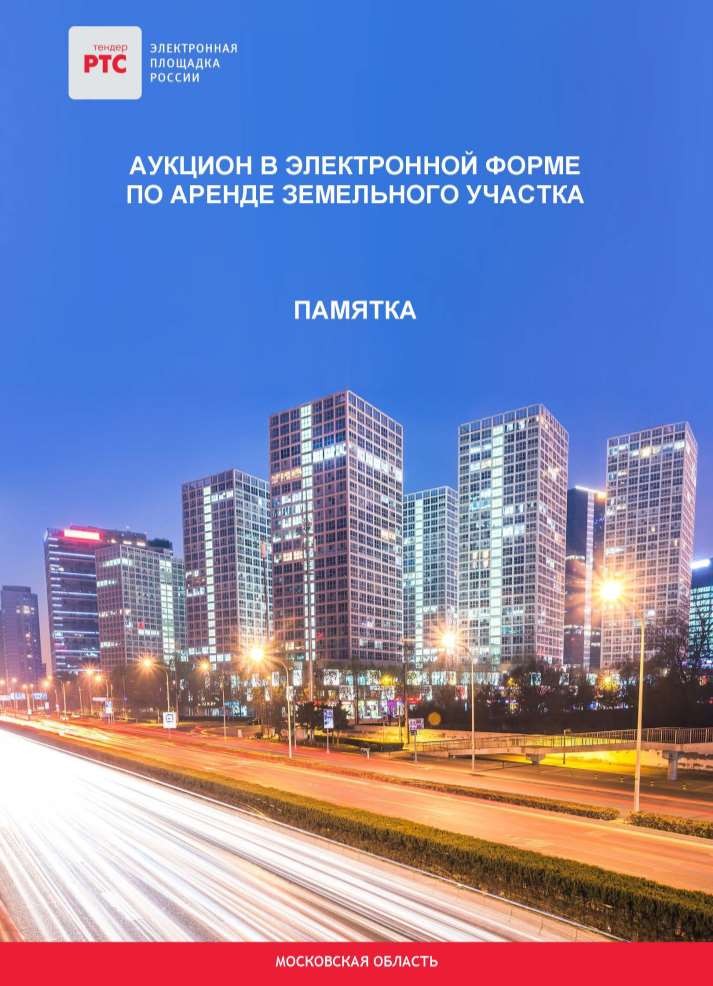 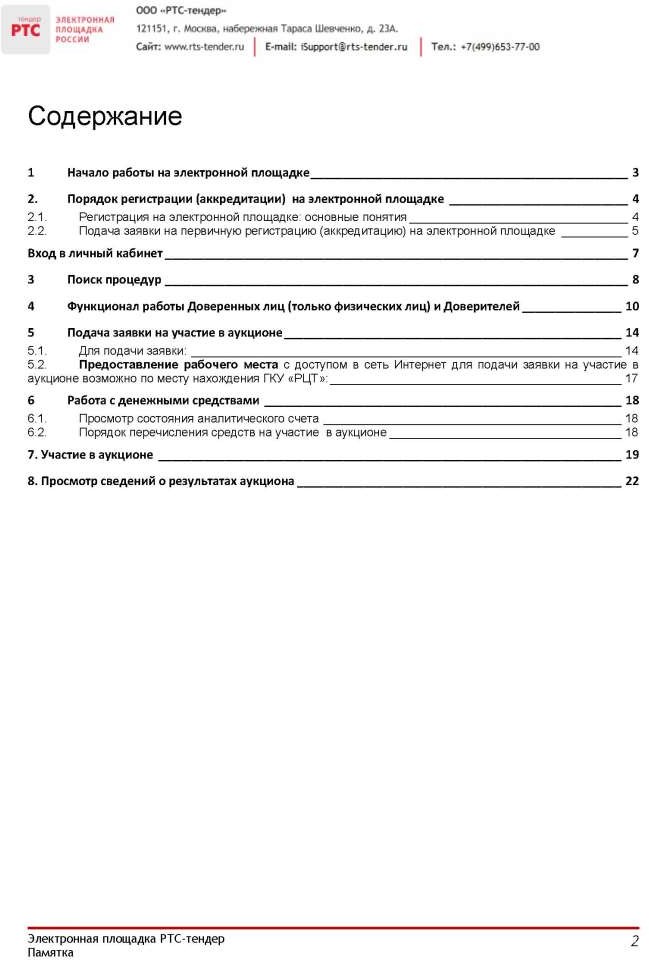 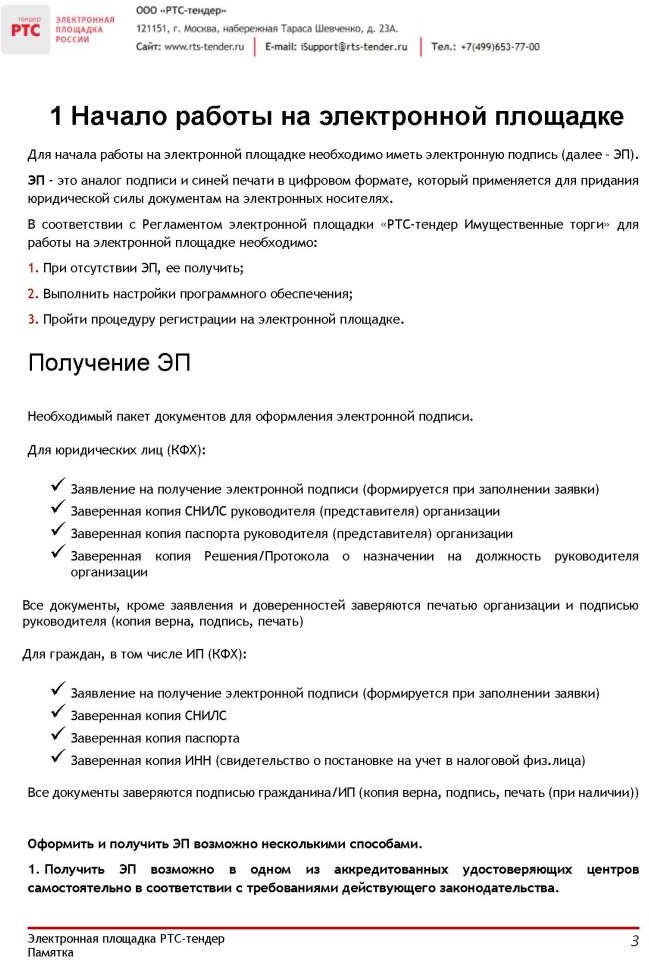 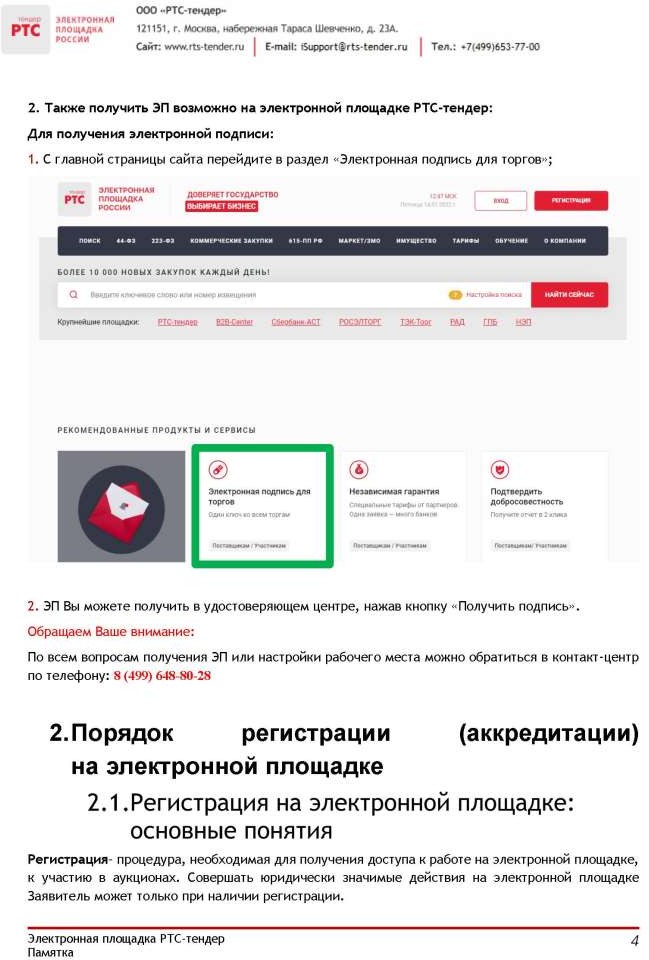 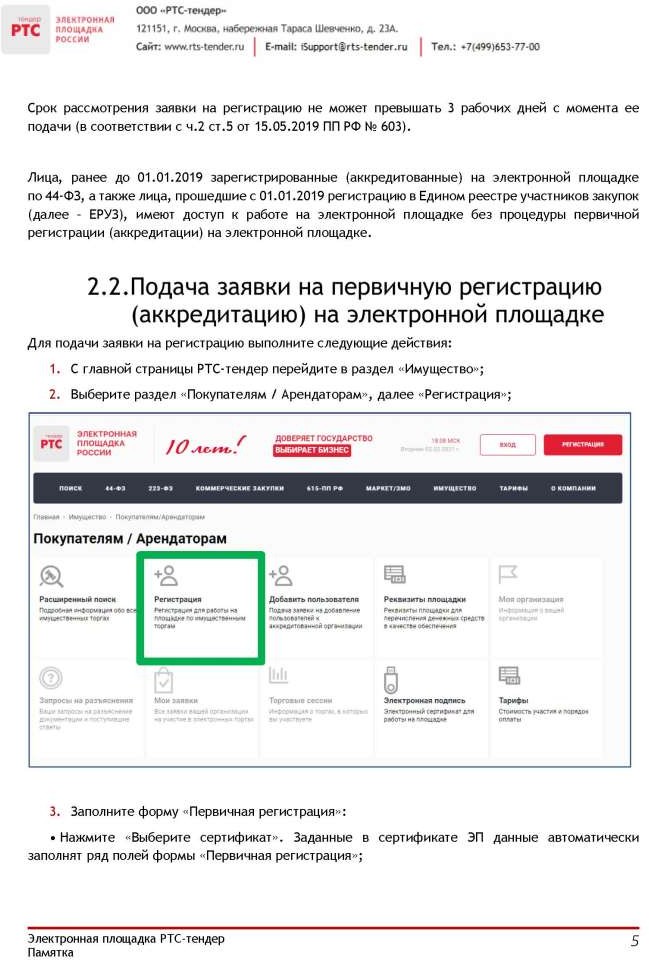 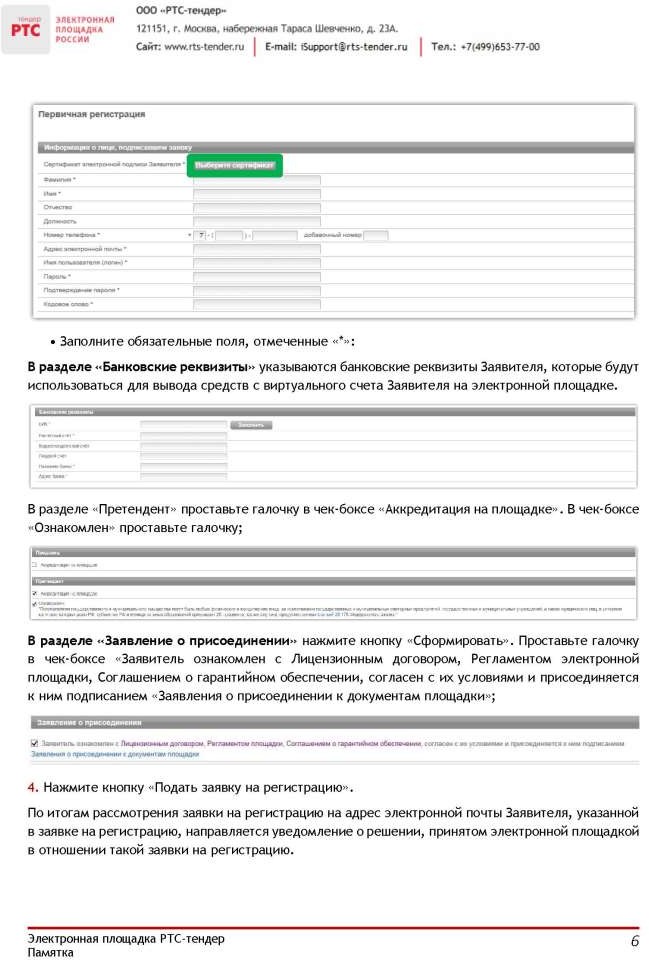 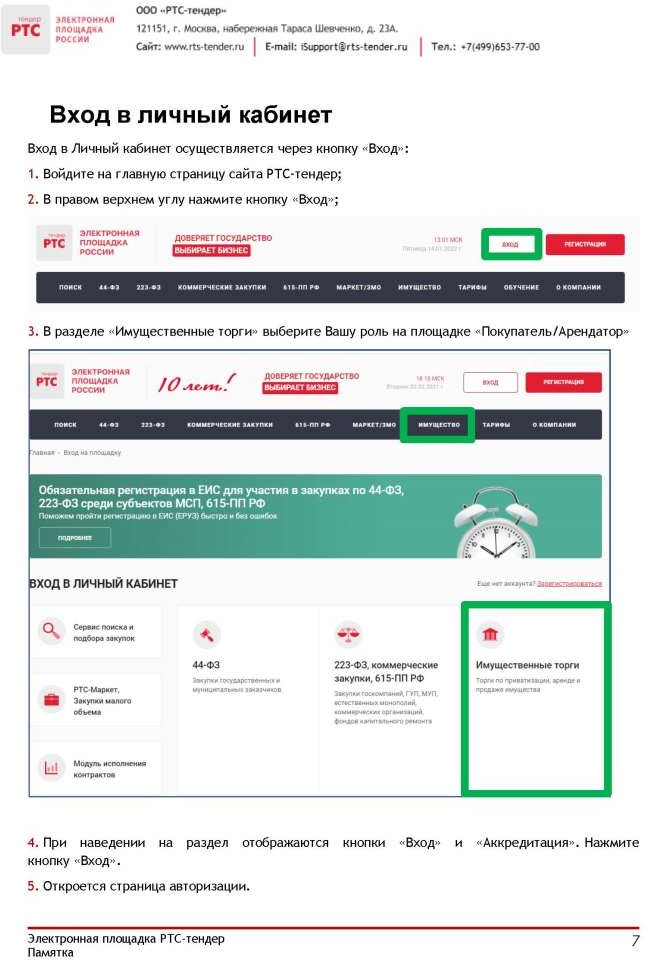 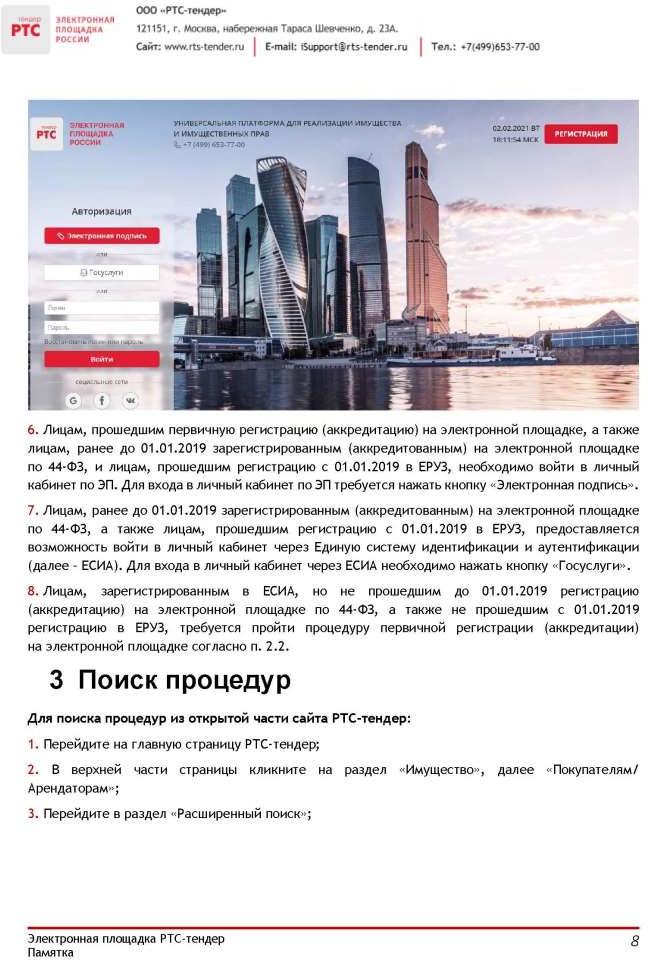 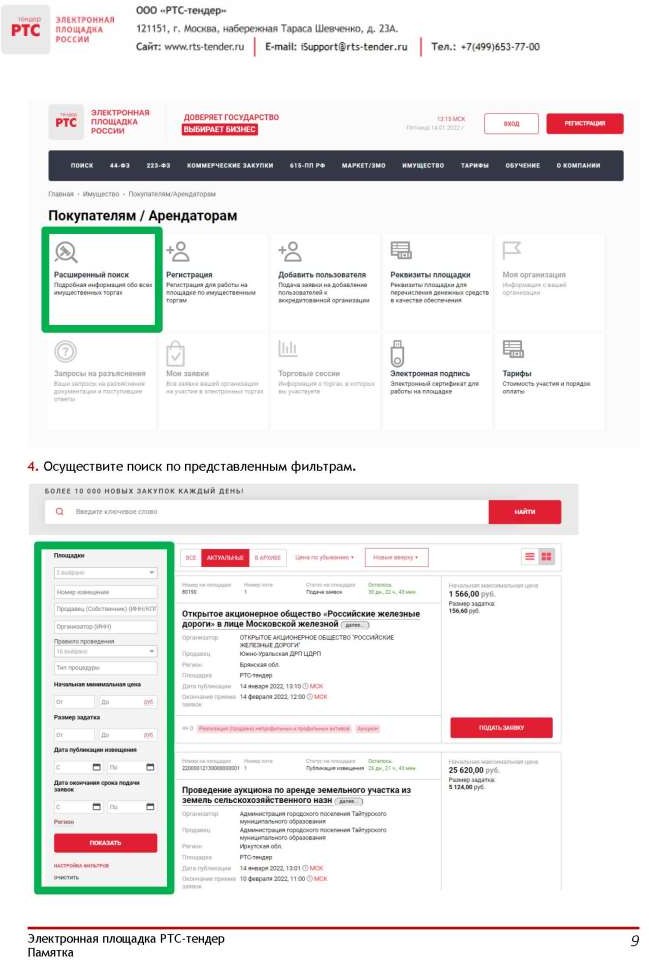 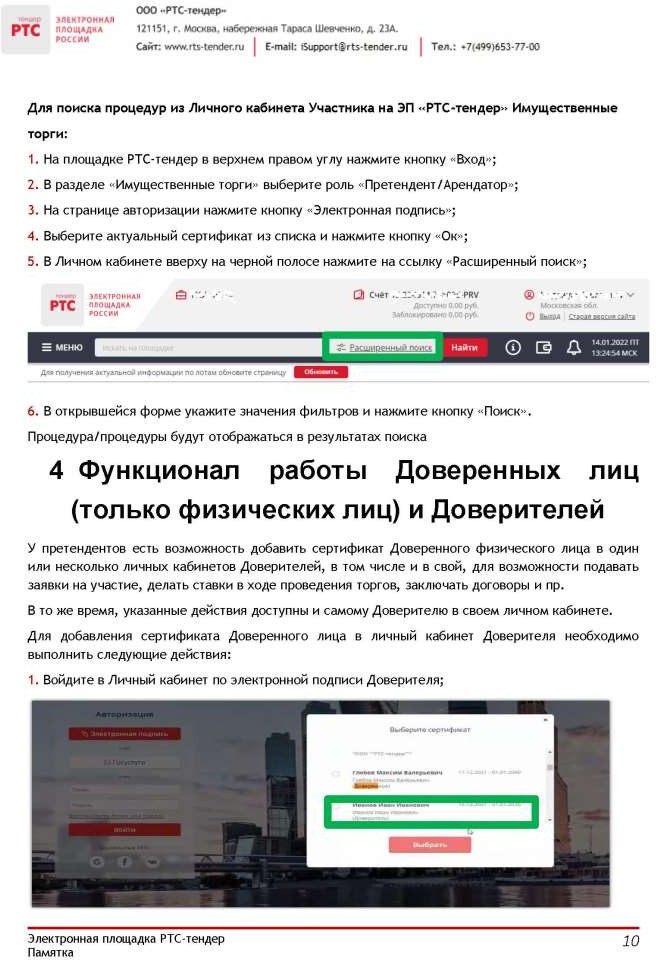 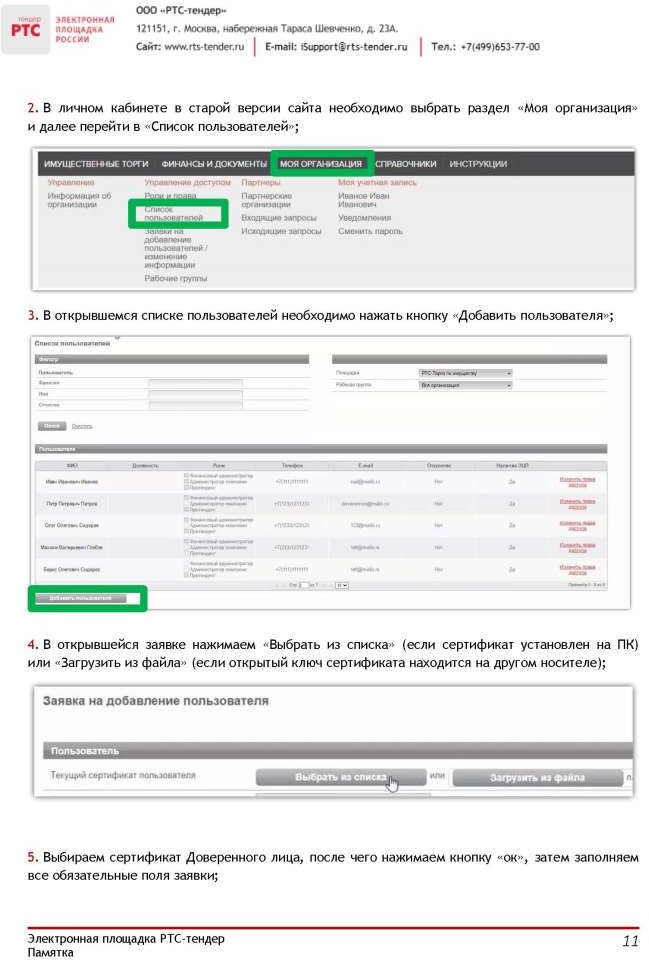 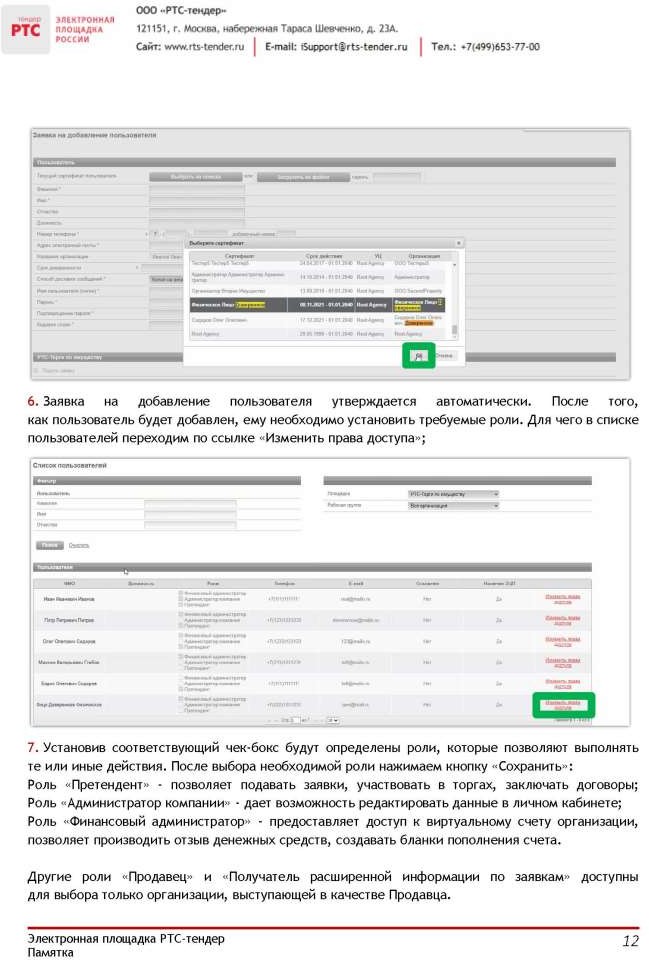 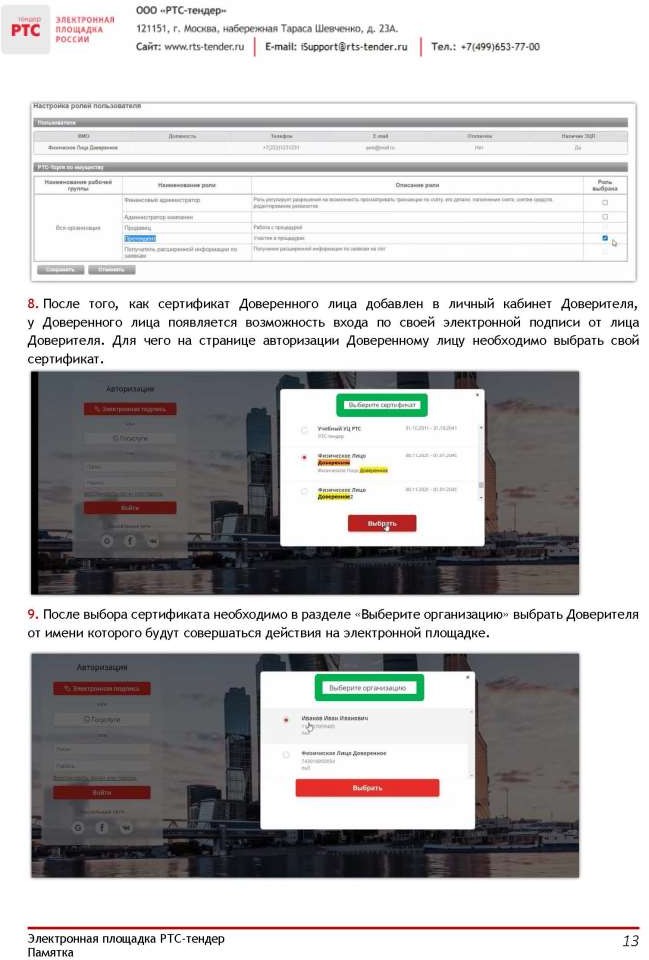 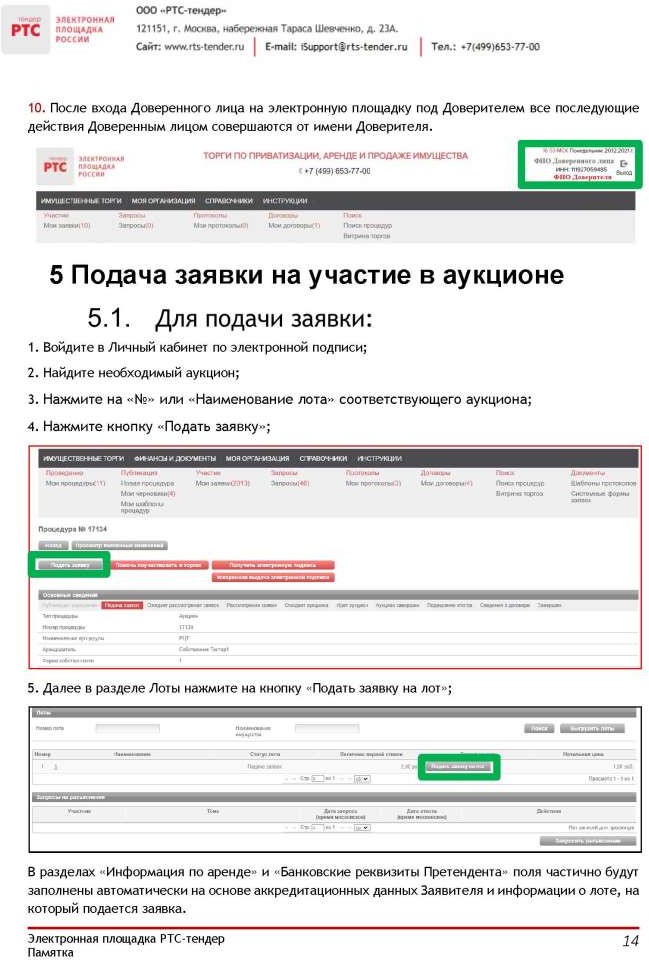 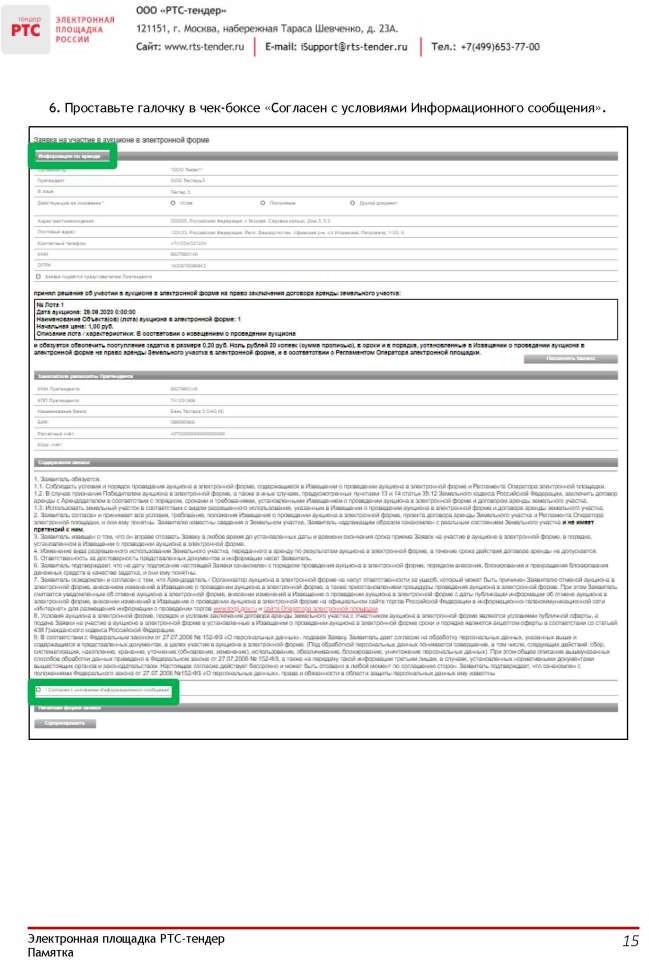 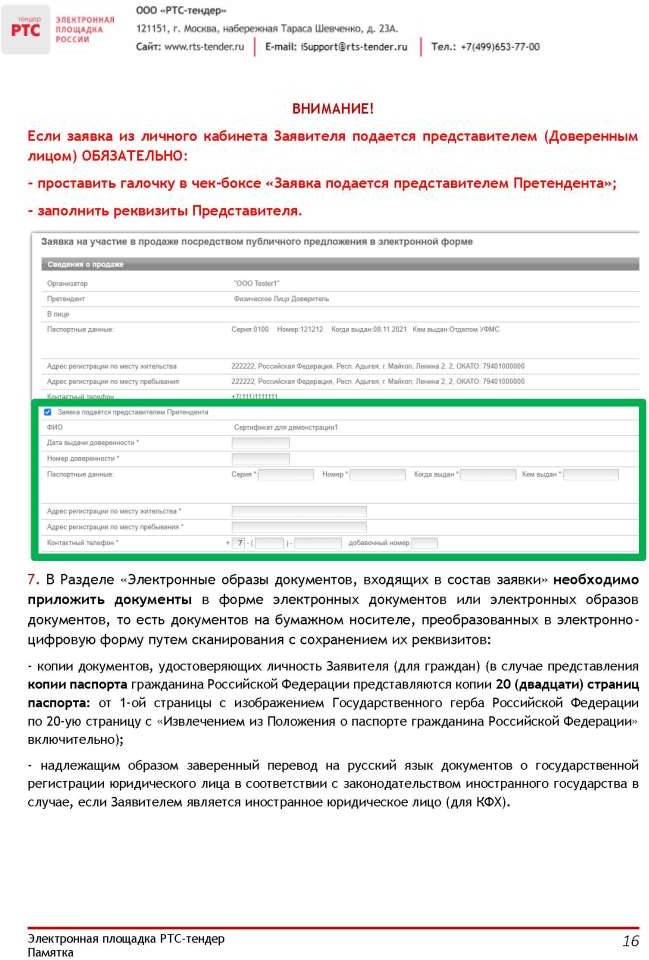 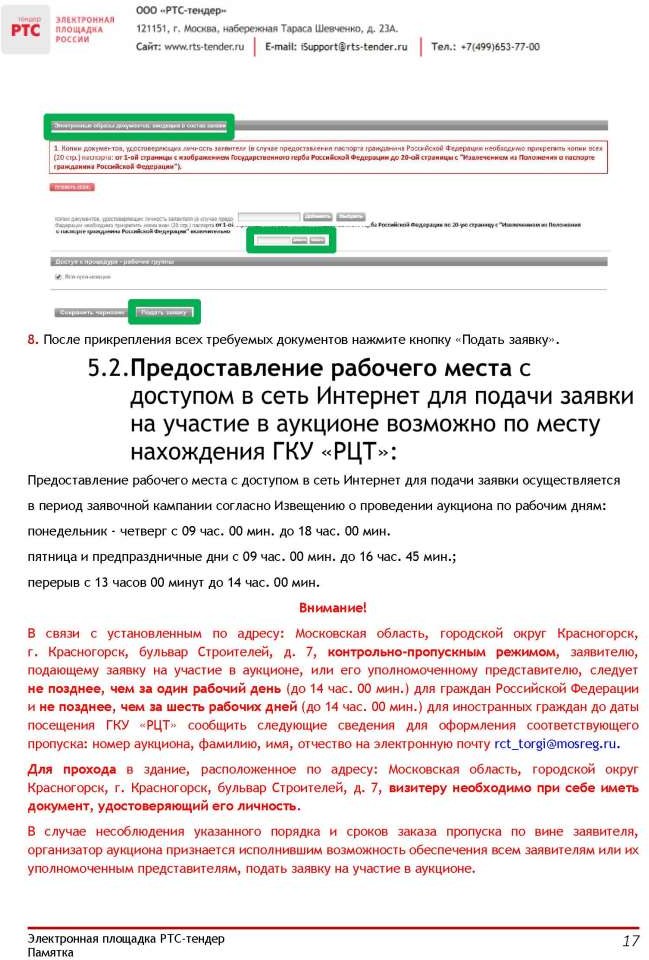 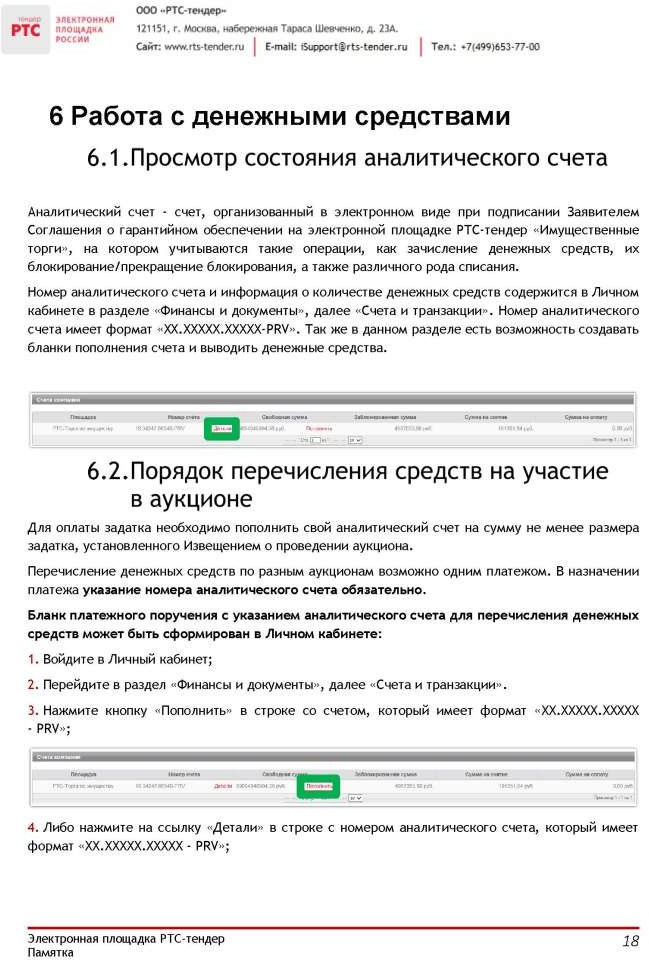 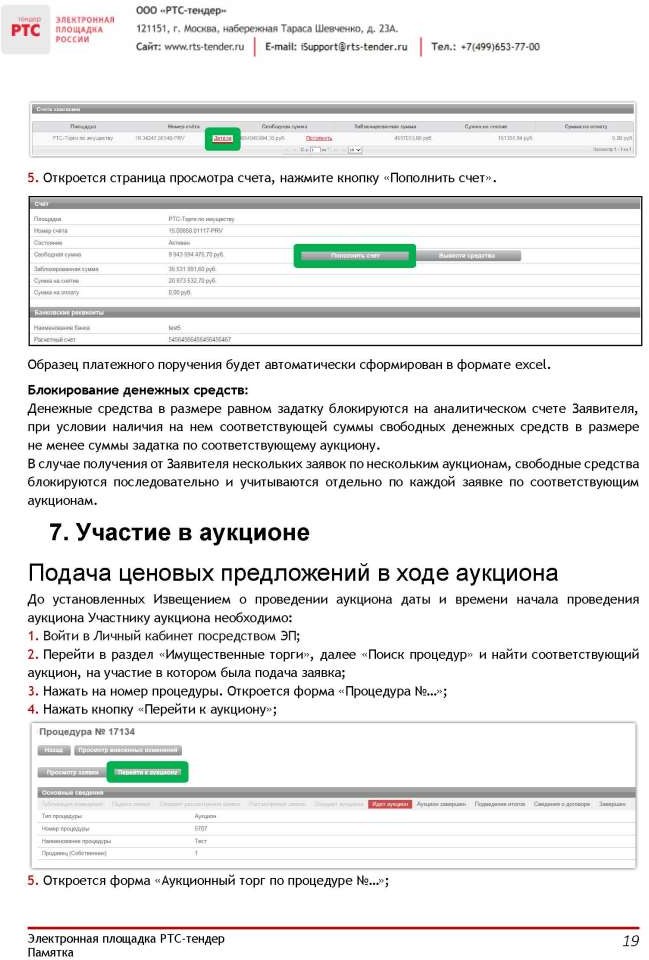 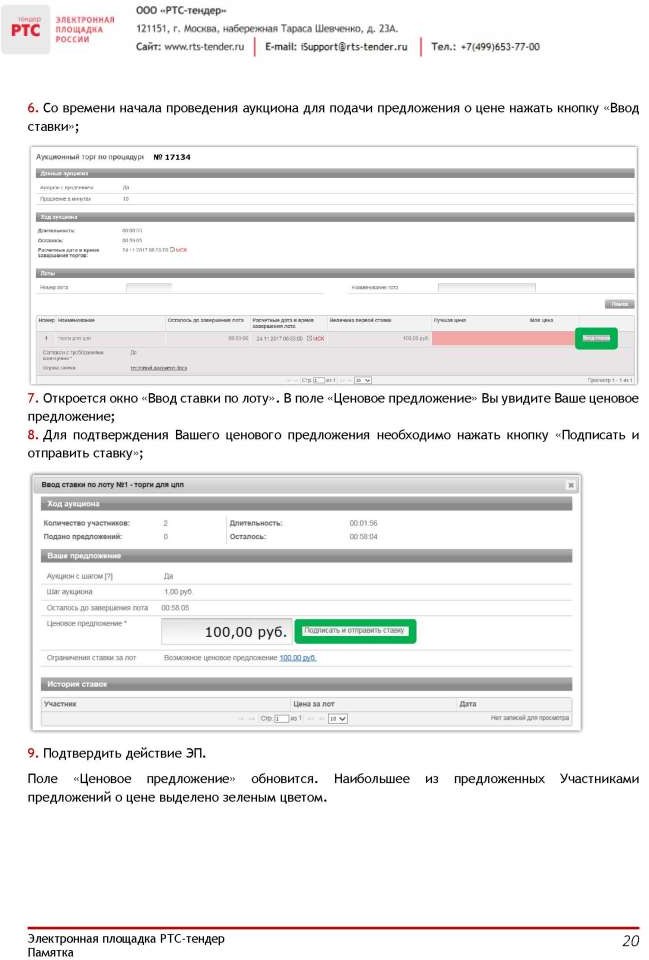 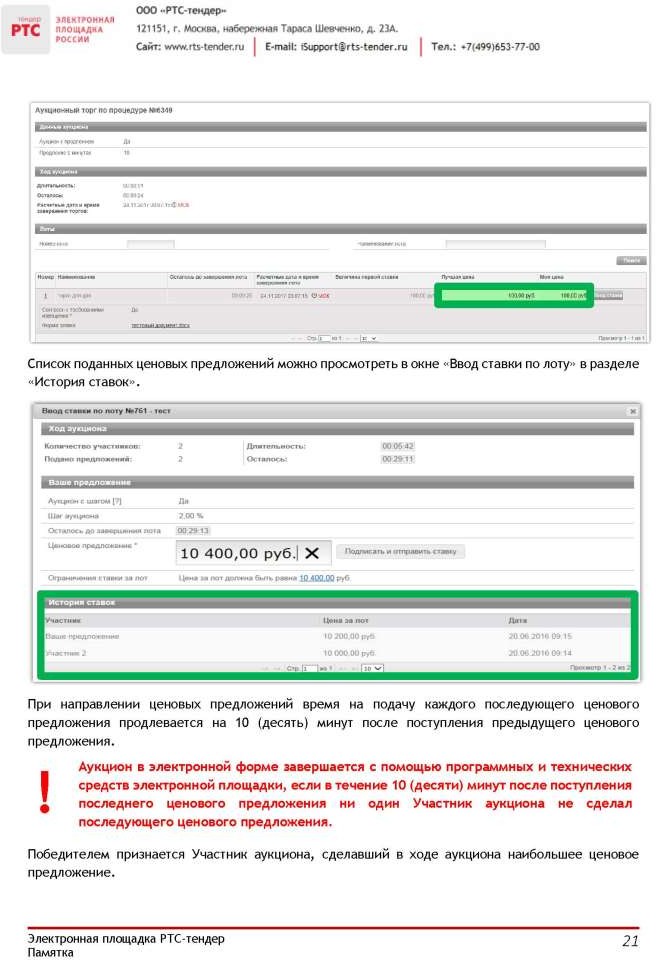 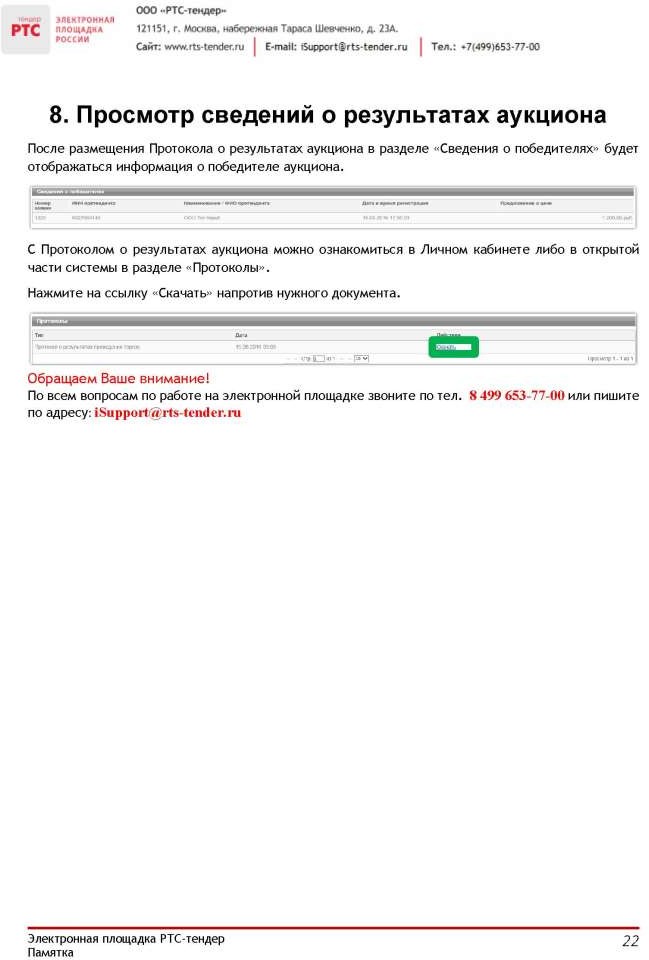 Дата начала приема заявок:25.05.2022Дата окончания приема заявок:07.07.2022Дата аукциона:11.07.2022№ п/пS, кв.мВРИГодовая арендная плата, руб.Арендная плата (руб.)МесяцМесяц*